Five Ways to Write Like John RobertsBy Ross Gubermanhen Chief Justice John Roberts was a lawyer, he once wrote that determining the “best” available technology forcontrolling air pollution is like asking people to pick the “best” car: “Mario Andretti may select a Ferrari; a col- lege student a Volkswagen beetle; a family of six a mini- van. The choices would turn on how the decisionmaker weighed competing priorities such as cost, mileage, safety, cargo space, speed, handling, and so on.”Did Roberts feel the same way about “best” when Ruth Bader Ginsburg said that he was the “best” advocate to come before the Supreme Court? Or when Senator Chuck Schumer, who voted against his nomination, conceded that even Roberts’s opponents called him “one of the best advocates, if not the best advocate, in the nation”?Unlike sports, advocacy writing may not evoke a hit list of heroes. Even so, no one questions Roberts’s rock-star status as a briefwriter. Nor was the car analogy plucked at random: According to two Supreme Court insiders, when Alaska hired the nation’s “best” brief writer to write about the “best” technology for an electric genera- tor, the result in Alaska v. EPA was also the “best” brief that the Justices had ever seen.1So how did Roberts do it?At least 30 tech- niques distinguish his writing from the norm. Here are five of the easiest ones to use in your own writing.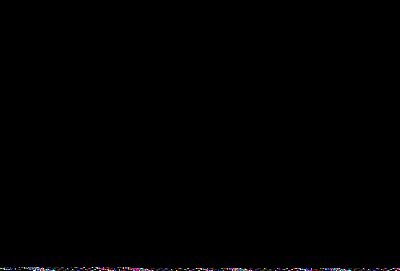 Let your facts “show, not tell.”The facts in a brief should read like narrative nonfic- tion, a bit like something you’d read in The Atlantic or The New Yorker.1 Roberts’s brief: www.legalwritingpro.com/briefs/alaska-epa.pdfOr perhaps in A River Runs Through It. Watch how Roberts explains the way the Red Dog Mine, the ac- cused polluter in the case, got its name:For generations, In- upiat Eskimos hunt- ing and fishing in the DeLong Mountains in Northwest Alaska had been aware of orange- and red-stained creekbeds in which fish could not survive. In the 1960s, a bush pilot and part-time prospector by the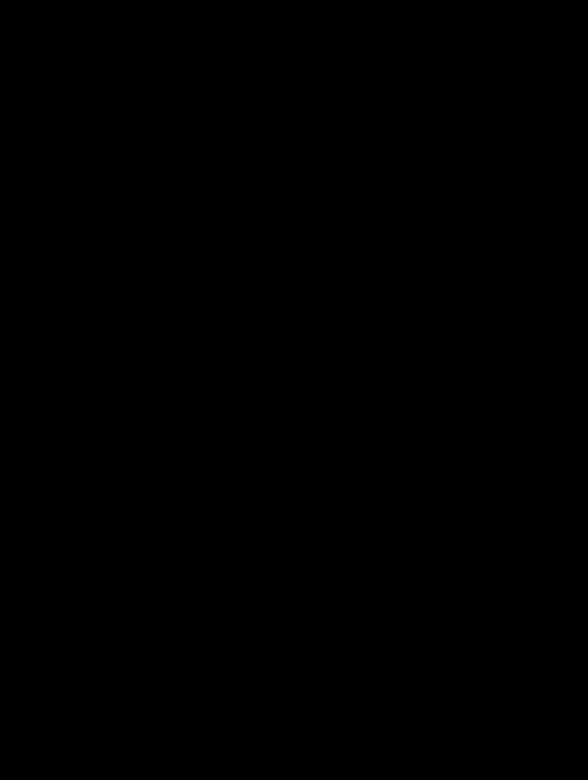 name of Bob Baker noticed striking discolorations in the hills and creekbeds of a wide valley in the western DeLongs. Unable to land his plane on the rocky tundra to investigate, Baker alerted the U.S. Geological Survey. Exploration of the area eventually led to the discovery of a wealth of zinc and lead deposits. Although Baker died before the significance of his observationsbecame known, his faithful traveling companion— an Irish Setter who often flew shotgun—was immortalized by a geologist who dubbed the creek Baker had spotted “Red Dog” Creek.Now why would Roberts mention an Irish Setter? What does a shotgun-flying dog have to do with the Clean Air Act or administrative law? Is the passage just a flourish of elegant writing that ultimately wastes everyone’s time?Not at all. Roberts is litigating a classic federalism fight between the states and the federal government. And who knows how a mine fits into the community better than the local and state officials close to the ground?You’ll find the same technique elsewhere when Roberts “shows” you why the Red Dog Mine plays a vital economic role without “telling” you what to think by shoving that conclusion down your throat:Operating 365 days a year, 24 hours a day, the Red Dog Mine is the largest private employer in the Northwest Arctic Borough, an area roughly the size of the State of Indiana with a population of about 7,000	Prior to the mine’s opening,the average wage in the borough was well below the state average; a year after its opening, the borough’s average exceeded that of the State.Finally, instead of just sticking these transitions at the beginning of your sentences, place them closer to the verbs, where they are often more effective and interesting:The EPA thus regards the state review process as the means by which	[NOT Therefore, theEPA]Add speed through short and varied transitions.Do you want an easy way to jump-start your prose and streamline your logic? Start your sentences with short, punchy words.Here Roberts does so three times in a row as he explains why the Alaska agency’s deci- sion about the Red Dog Mine’s technology should withstand EPA scrutiny: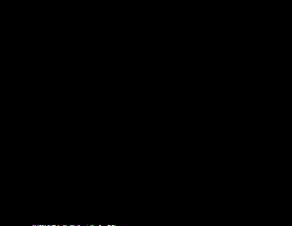 But the EPA cannot claim that ADEC’s decision was “unreasoned.” Nor can the EPA assert that ADEC’s determination in any way results in emis- sions exceeding national standards or permitted increments. How to control emissions within those standards, without exceeding available in- crements, was for the State to decide.You’ll see other speedy openers peppering the rest of the brief:Yet instead of addressing the most pertinent leg- islative history . . . .And the asserted reason for compromising the bright-line rule in the Act . . . .Also vary the logical links you use. Most lawyers stick to eight or so of the tried-and-true—moreover, accord- ingly, however. A great advocate might use 50 or more “signposts” to help the judge track the brief’s internal logic. Roberts uses such varied signals as at bottom, also, under that approach, in short, to this end, be- cause, then, for example, in each case, nowhere, in any event, of course, instead, to begin with, indeed, and thus, just to name a few.Congress also established a preconstruction review and permitting process . . . [NOT Addi- tionally, Congress established]The court then went on to hold that the EPA had not acted arbitrarily or capriciously	[NOTSubsequently, the court went on to hold]Add elegance and clarity through parallel constructions.Also on the style front, look for ways to use more paral- lelism in your writing. It’s not just a stylistic trick. It’s a way to streamline information and make your points stick.Sometimes, you can create a streamlined parallel list:The Red Dog Mine is the largest private employer in the Northwest Arctic Borough, where geogra- phy and the harsh environment pose unique employment challenges, offer few employment alternatives, and limit any concern about other industrial development . . . .Other times, you can compare or contrast two concepts or parties by using a semicolon, as Roberts does here when he contrasts the federal government and the States:In clean air areas, the federal government determines the maximum allowable increases of emissions for certain pollutants; the States decide how to allocate the available increments among competing sources for economic develop- ment and growth.And here when he contrasts two ways of finding the “best” way to control pollution:Deciding that a more stringent and more costly control is “best” for a particular sourcemay reflect a judgment that the economic benefits of that particular expansion are worth consuming only so much of the available increment; deciding  that  a  less  stringent   and   less costly control is “best” for a different source may reflect a different judgment about the value of that specific project.Add interest through short sentences, examples, and figures of speech.Variety in the prose is another way to ensure a standout brief.After all, nothing is more tedious than an endless series of medium-long sentences that follow predictable and repetitive patterns.Here are three Roberts-esque ways to spice up your prose.First, like most lawyers, you probably try to avoid long sentences. But how often do you include a short sentence—say twelve words or fewer:The basic division of responsibilities carried through to the PSD program.The EPA, however, had no authority to do so. Of course, that is just the point.So too here.Second, as in the earlier car analogy, an example is often a terrific way to bring an abstract legal point to life.Consider this series of examples. This time, Roberts is claiming that what’s “best” for one state (such as Alaska) might not be best for another—another varia- tion on the Ferrari vs. Volkswagen theme:For example, one State—experiencing little eco- nomic growth in the pertinent area and concerned about the impact of increased costs on a critically important employer—may select as BACT for that employer a less stringent and less costly technol- ogy that results in emissions consuming nearly all of (but not more than) the available increment for growth. Another State—experiencing vigorouseconomic growth and faced with many competing permit applications—may select as BACT for those applications a more stringent and more costly technology that limits the impact of any particular new source on the increment available for development. A third State—in which ecotour- ism rather than more industrial development is the priority—may select as BACT an even more stringent and more costly technology, effectively blocking any industrial expansion.Third, a well-chosen figure of speech can be price- less, as long as you’re explaining a complex legal point and not taking a pot shot at the other side:The awkwardness of considering whether the EPA was arbitrary or capricious in deciding that the State was arbitrary or capricious should be the canary in the mine shaft, signaling that some- thing is very much amiss.End with a bang.As with any good novel or essay, the last sentence in your argument section should crystallize your message and offer the judges a parting thought:When it came to BACT, however, Congress had a different idea, and left that determination—“on a case-by-case basis”—to the States.Roberts’s “best” brief stands out for many other reasons as well, and not all of them can be reduced to a tech- nique. But as the preceding excerpts suggest, the mysti- cal world of high-level written advocacy may be closer than you think.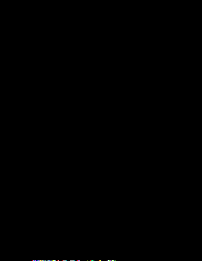 About the AuthorAs the President of Legal Writing Pro, Ross Guberman conducts hun- dreds of writing programs a year for many of the world’s top law firms, governmental agencies, and barassociations. He holds degrees from Yale, the Sor- bonne, and The University of Chicago Law School. An adjunct professor at GW Law School, Ross is also an award-winning journalist and comments regularly for major media outlets. He is writing a book for Oxford University Press on how the nation’s top advocates write. Contact Ross at ross@legalwritingpro.com.UNITED STATES DISTRICT COURT SOUTHERN DISTRICT OF NEW YORKNo. 15 Cr. 00706 (VSB)MEMORANDUM OF LAW IN SUPPORT OF DEFENDANT’S MOTION TO DISMISS THE INDICTMENT OR IN THE ALTERNATIVEFOR A BILL OF PARTICULARSAlexandra A.E. Shapiro Shapiro Arato LLP500 Fifth Avenue, 40th Floor New York, New York 10110 (212) 257-4880Tai H. Park Christopher GreerPark Jensen Bennett, LLP 40 Wall StreetNew York, NY 10005 (646) 200-6300Attorneys for Defendant Ng Lap SengHugh H. MoThe Law Firm of Hugh H. Mo, P.C. 225 Broadway, 27th FloorNew York, NY 10007 (212) 385-1500TABLE OF CONTENTSiiPRELIMINARY STATEMENTThis case presents several remarkable issues novel to the American legal system. The government is invoking a bribery statute enacted to protect federal funds to prosecute a foreign national for allegedly making payments to a foreign diplomat assigned to the United Nations in connection with a construction project in China. It has done so in a case where no UN funds— let alone any federal funds—are at stake. It has done so even though the UN has no rules prohibiting the alleged payments. And it has done so even though much of the alleged conduct is routine, as a UN Task Force found.The government has advanced aggressive interpretations of the corruption laws in the domestic context on several prior occasions, and the Supreme Court has decisively rejected those interpretations. See, e.g., McDonnell v. United States, 136 S. Ct. 2355 (2016); Skilling v. United States, 561 U.S. 358 (2010); United States v. Sun-Diamond Growers of California, 526 U.S. 398 (1999); McCormick v. United States, 500 U.S. 257 (1991). These precedents apply directly here and clearly show that the indictment should be dismissed in its entirety. But they also illustrate a more persistent theme that has surfaced in this case as well. The scope of the corruption laws is quite limited, in part to avoid ensnaring routine conduct. These laws simply do not reach all activities that an American prosecutor might deem suspicious or ethically problematic.  Given the risk that these statutes will criminalize routine conduct and impinge on constitutional liberties, the Supreme Court has repeatedly read them narrowly. This Court should do so again, in the unique context here. The government’s foray into policing the affairs of the UN was ill- advised and is unlawful.dismiss “a portion of a count” even if it does not dismiss the whole count or indictment. Id. at 88-89.ARGUMENTCOUNTS ONE AND TWO SHOULD BE DISMISSED FOR FAILURE TO ALLEGE ESSENTIAL ELEMENTS OF SECTION 666The government’s unprecedented effort to apply a United States law to police the conduct of a foreign national and foreign diplomat concerning a project on foreign soil and implicating no federal funds is fatally flawed. Counts One and Two of the indictment are riddled with legal deficiencies that require dismissal of the charges:  (1) Section 666 was intended to cover state and local officials and private organizations, not foreign quasi-sovereign entities like the UN, and well-settled canons of construction require “organization” to be narrowly construed and exclude the UN; (2) Ashe was not an “agent” of the UN at any time; (3) none of the official acts alleged in the indictment is legally sufficient to establish a criminal quid pro quo under the Supreme Court’s holding in McDonnell; (4) the allegation regarding official acts taken by Ashe “as opportunities arose” is patently deficient under Supreme Court precedent, as is the gratuity theory; (5) the alleged payments do not implicate the integrity of UN or federal funds; and (6) the purported payments were not in connection with any “business” of the UN within the meaning of § 666.These deficiencies require the dismissal of Counts One and Two.The United Nations Is Not An “Organization” Covered By § 666In order to convict under § 666, the government must prove that the alleged conduct occurred in connection with an agent of an “organization, government, or agency [that] receives, in any one year period, benefits in excess of $10,000 under a Federal program.” 18 U.S.C.§ 666(b). The indictment alleges that the conduct relates to efforts to bribe an “agent” of the“UN” and that the UN is an “organization” covered by § 666. (SI ¶¶ 11, 14). The § 666 counts against Ng should be dismissed, because the UN is not an organization covered by § 666.Section 666(b) does not define “organization,” but under settled canons of construction the term should not extend to a quasi-sovereign intergovernmental entity like the UN without a clear statement by Congress that it intended to cover such entities. First, courts are to “construe[] ambiguous statutes to avoid unreasonable interference with the sovereign authority of other nations.” F. Hoffman-La Roche Ltd. v. Empagran S.A., 542 U.S. 155, 164 (2004); see also RJR Nabisco, Inc. v. European Cmty., 136 S. Ct. 2090, 2107 n.9 (2016) (same); McCulloch v.Sociedad Nacional de Marineros de Honduras, 372 U.S. 10, 20-22 (1963) (National Labor Relations Act did not apply to foreign-flagged vessel because there was no “affirmative intention of the Congress clearly expressed” to do so). Second, absent a clear statement to the contrary, it is presumed that Congress does not intend to regulate foreign matters. See, e.g., Morrison v.Nat’l Austl. Bank Ltd., 561 U.S. 247, 255 (2010) (“When a statute gives no clear indication of an extraterritorial application, it has none.”); In re Warrant to Search a Certain E-Mail Account Controlled & Maintained by Microsoft Corp., --- F.3d	, 2016 WL 3770056, at *9 (2d Cir.July 14, 2016) (same); see also EEOC v. Arabian American Oil Co., 499 U.S. 244, 248 (1991) (the “affirmative intention of the Congress clearly expressed” is required in order for a statute “to extend its coverage beyond places over which the United States has sovereignty or has some measure of legislative control” (internal quotation marks omitted)).These canons stem from the principle that in service of international comity, federal law should not unduly interfere with the interests of another sovereign, unless it is clear that Congress intended to do so. Courts should “assume that legislators take account of the legitimate sovereign interests of other nations when they write American laws.” F. Hoffman-La Roche, 542U.S. at 164; see also Kiobel v. Royal Dutch Petroleum Co., 133 S. Ct. 1659, 1665 (2013) (presumption against extraterritoriality “serves to protect against unintended clashes between our laws and those of other nations which could result in international discord” (internal quotation marks omitted)); In re Microsoft, 2016 WL 3770056, at *9 (same).Interpreting “organization” in § 666 to include the UN would create the very potential for international discord that these canons of construction seek to forestall. The UN is a quasi- sovereign entity. See Republic of Iraq v. ABB AG, 920 F. Supp. 2d 517, 544 (S.D.N.Y. 2013), aff’d, 768 F.3d 145 (2d Cir. 2014) (describing the UN as “united group of sovereign nations”). It is “functionally distinct from the natural territory of the United States,” id., and its treaties with the United States have “effectively remove[d] control over the UN Headquarters and related areas from the jurisdiction of the United States,” Klinghoffer v. S.N.C. Achille Lauro Ed Altri- Gestione Motonave Achille Lauro in Amministrazione Straordinaria, 937 F.2d 44, 51 (2d Cir.1991). Indeed, this Court has previously recognized that extending United States sovereignty over “the UN . . . and its inner-workings . . . risks the very sort of international discord that the rule against extraterritorial application aims to avoid.” Republic of Iraq, 920 F. Supp. 2d at 545.Construing § 666(b) to reach the UN would be particularly problematic because it would invite an extraordinary level of interference with the UN’s internal governance. Section 666 regulates the conduct of agents of the organizations and governments it covers, and would impose United States standards of conduct on UN officials and foreign citizens who interact with the UN, including foreign diplomats such as Ashe.7 Moreover, because § 666(c) exempts7 This application of United States laws to diplomats assigned to represent foreign countries before the UN in this country would also wreak havoc within the UN worldwide system and would subject United States diplomats to potential risks of prosecution in other countries where UN agencies are located for several reasons. First, since there are no regulations governing thepayments made “in the usual course of business,” prosecutions related to UN officials under§ 666 would require courts to scrutinize internal UN practices—as is the case here, since the PGA is routinely funded by private contributions such as the payments alleged to have been made by Mr. Ng, as explained supra at pages 3-4.This case well illustrates why § 666 should not be construed to cover the UN’s internal affairs. The government’s theory involves a Chinese citizen, whom it has suggested is akin to a Chinese government official (Dkt. No. 249 at 24), allegedly making payments to an Antiguan ambassador regarding a project in China related to a large group of UN member countries. As Mr. Ng’s Motion to Compel explains, this theory turns in large part on what the internal practices of the UN and the Office of the PGA were and may reflect another front in the larger geopolitical competition between the United States and China. (Id. at 15-16, 20-23). These are precisely the murky waters into which courts should presume Congress did not intend to wade absent a clear expression of intent. And there is nothing in § 666 indicating that Congress intended to do so— especially since no federal or UN funds were ever placed at risk in connection with the Macauconduct of PGAs and candidates for PGA in soliciting contributions, application of § 666 here would subject UN-assigned foreign diplomats to federal law restrictions that do not apply in other countries. Second, if the UN were to promulgate regulations to control the solicitation of contributions in the future in response to this prosecution, those regulations would be subject to the interpretation of the United States courts in § 666 cases, and this could create conflicts that would result in different rules applying to UN personnel in the United States and UN personnel abroad. Partly to avoid the legal nightmare of subjecting UN personnel and foreign diplomats assigned to the UN to different legal regimes depending upon their geographic locations, disputes about the legal norms that govern the operations of the UN are resolved by the International Court of Justice, which can harmonize the legal rules within the UN system. See UN Headquarters Agreement, art. VIII, § 21(b), June 26, 1947, 61 Stat. 3416, 11 U.N.T.S. 11 (providing that legal questions in disputes between the UN and United States may be referred to the ICJ). Most troubling, unilateral application by the United States of its laws to UN personnel, UN diplomats, and foreign nationals dealing with foreign diplomats assigned to the UN merely because the UN is physically located on United States territory opens the door for other countries where the UN has agencies to apply their laws against UN personnel and diplomats, including against American diplomats.Conference Center (as explained further below), and the Macau Conference Center was a pro bono project of Mr. Ng. Cf. United States v. Sidorenko, 102 F. Supp. 3d 1124, 1131 (N.D. Cal. 2015) (“Congress could not, in enacting Section 666, have envisioned that it could be applied extraterritorially to prosecute foreign crime in which the United States’s investment was not harmed.”).Indeed, § 666 plainly excludes agents of foreign governments or foreign governmental agencies. It only covers agents of “State, local, or Indian tribal government[s], or any agency thereof.” 18 U.S.C. § 666(a)(2). There is no reason to believe that Congress intended to cover a quasi-sovereign entity like the UN, while expressly excluding other foreign sovereign entities like foreign nations and their personnel. If the UN were an “organization” within the meaning of§ 666, the same would be true of the embassies and consulates within the United States of every foreign country that receives any form of aid from the United States—regardless of the laws or practices in the foreign country or diplomatic immunity (at least to the extent a prosecution was brought against the alleged recipient of the bribe). Plainly, the statute cannot sweep so broadly without at least a clear statement by Congress.The legislative history also shows that Congress had no intention of covering foreign sovereigns like the UN. The Report of the Senate Committee on the Judiciary explains that§ 666 was intended to protect “federal monies that are disbursed to private organizations or state and local governments pursuant to a federal program,” S. Rep. No. 98-225, at 369 (1983), reprinted in 1984 U.S.C.C.A.N. 3182, 3510 (emphasis added)—not public organizations like the UN or any foreign diplomatic mission to the United States. Moreover, the reason Congress enacted the statute was that some circuits had held that the existing “public official” bribery statute, 18 U.S.C. § 201, only covered federal officials. Id. Congress enacted § 666 to ensurethat agents of federally-funded private organizations or state or local governments that received federal money were subjected to federal criminal penalties for corruption. See Sidorenko, 102 F. Supp. 3d at 1130 (“Congress’s concern was bribes paid to domestic government organizations.”).In United States v. Bahel, the Second Circuit affirmed the conviction of a UN employee who, while serving as a section chief for the UN’s Procurement Division, took bribes in exchange for assisting a supplier to obtain UN contracts. 662 F.3d 610, 617 (2d Cir. 2011).Bahel argued that the United States’ treaty obligation to contribute to the UN is not a “federal program” and that the United States’ contributions to the UN are not federal “benefits” within the meaning of § 666. Id. at 626. The Court rejected those arguments. Id. at 627-30. However, the Bahel Court did not have occasion to consider the broader question of whether the UN is an “organization,” within the meaning of § 666. Thus, the Court did not address, much less decide, Mr. Ng’s argument.8The Government Has Not Alleged That Ng Sought To Influence An “Agent” Of The United NationsSection 666(a)(2) requires that the government prove the defendant gave or offered a payment intending to influence an “agent” of an “organization or of a State, local, or Indian tribal government” covered by the statute.  The statute defines “agent” as “a person authorized to act on behalf of another person or a government and, in the case of an organization or government, includes a servant or employee, and a partner, director, officer, manager, and representative.” 188 Mr. Ng also preserves his right to challenge the validity of Bahel’s holding that the UN is a “federal program” and receives federal “benefits” before the Second Circuit en banc or in any petition for certiorari to the Supreme Court if necessary. Moreover, Bahel is distinguishable in a number of significant respects. There, the defendant was a UN employee responsible for procurement, and his alleged acts related directly to the expenditure of UN funds, and thus, at least indirectly to the United States’ financial contributions to the UN. Unlike in that case, there is no allegation that Mr. Ng’s alleged scheme involved the expenditure of UN funds. See infra, Part I.F.U.S.C. §666(d)(1). The indictment alleges that Mr. Ng made a series of payments from 2011 to September 2015 intending to influence Ambassador Ashe as “an agent of . . . the UN.” (SI ¶¶ 10-11, 14). Because it is clear that Ashe could not be considered an agent of the UN at any time, the indictment fails to allege an essential element of a § 666(a)(2) offense, and Counts One and Two should be dismissed.Ashe was not an “agent” of the UN before or after he served as PGAThe indictment alleges that “[f]or a number of years” until December 2014, Ashe “served in various positions at the Permanent Mission of Antigua and Barbuda” to the UN, including as “the Permanent Representative of Antigua to the UN, that is, Antigua’s ambassador to the UN.” (SI ¶ 1). The indictment acknowledges that in or around December 2014 Ashe “left the UN” entirely.  (Id. ¶ 9).  Ashe was PGA only between September 2013 and September 2014.  (Id. ¶ 1).In other words, from 2011 to September 2013, and from September 2014 until December 2014, the only position Ashe held was as a member of Antigua’s Permanent Mission or its “ambassador” to the UN. (Id.). As such, he was solely a representative of Antigua, not the UN, and plainly was neither “authorized to act on behalf” of the UN nor “a servant or employee, [or] a partner, director, officer, manager, [or] representative” of the UN. 18 U.S.C. § 666(d)(1). A nation’s Permanent Mission to the UN is a diplomatic entity of that nation, and, as the indictment itself acknowledges (SI ¶ 1), a nation’s Permanent Representative is its ambassador to the UN. As diplomatic representatives, members of a nation’s Permanent Mission are agents of the nation they represent, and not agents of the country (or intergovernmental entity) to which they are assigned. See First Fid. Bank, N.A. v. Gov’t of Antigua & Barbuda—Permanent Mission, 877 F.2d 189, 192-93 (2d Cir. 1989) (Antigua’s ambassador to UN was an agent of Antigua); Foxworth v. Permanent Mission of Republic of Uganda to United Nations, 796 F. Supp. 761, 763(S.D.N.Y. 1992) (noting that “the government of Uganda” was “represented by its permanentmission to the United Nations”). Ashe was no more an agent of the UN than the Antiguan ambassador to the United States is an agent of the United States government.Critically, several of the “official” acts alleged in the indictment occurred while Ashe was a member of Antigua’s Permanent Mission or Antigua’s ambassador. In particular, the indictment alleges that Ashe “submitted an official document at the UN . . . in support of the Macau Conference Center” on or about February 24, 2012, and that Ashe “submitted a formal revision to the UN Document” on or about June 5, 2013. (SI ¶ 12(b), (d)). These supposed acts occurred before Ashe became PGA, when he was an Antiguan diplomatic representative. Thus, even if they qualified as legally sufficient “official acts” under McDonnell (and they do not, as explained below), these allegations would have to be stricken because Ashe was not an agent of the UN when he undertook them.Similarly, after December 2014, the indictment concedes that Ashe had no role in any capacity with the UN. (Id. ¶ 9 (alleging that Ashe “left the UN” in or around December 2014)). Clearly, at that point he could not be considered an agent of the UN. The government therefore may not rely on allegations regarding any conduct after December 2014.9Ashe was not an “agent” of the UN when he served as PGAThe indictment alleges that the PGA “presides over the current UNGA session and represents the UNGA at various international forums” (SI ¶ 1), but that does not make the PGA an “agent” of the UN. The PGA “is not a UN employee and does not receive a UN salary.” (Shapiro Decl. Ex. C at 90; id. at 93 (“The PGA is not a UN staff member. His/her accreditation9 The indictment also claims that Ng made payments to “one or more officials at the UN Development Programme.” (Id.). However, the government has not alleged any official acts taken by these unidentified individuals. See infra p.18 & n.12. Thus, even if these “officials” could hypothetically constitute agents of the UN, they cannot sustain the § 666 counts against Ng.with the host country is the responsibility of the Permanent Mission of his/her home country.”)); cf. Bahel, 662 F.3d at 621 (affirming § 666 conviction of UN employee). The PGA possesses “very little formal power,” and merely serves as “the guardian of the [UN]GA Rules of Procedure but has no say in the actual decision-making of the [UN]GA.” (Shapiro Decl. Ex. C at 16). Furthermore, the UNGA is but one of several distinct organs within the UN, see UN Charter, art. 7, para. 1, such that the PGA’s documents are not even within the control of the UN’s Office of Legal Affairs. (See Dkt. 262-2 at 2 (noting that “the Office of Legal Affairs would be in a position to consider the provision of documents that are within the Secretariat’s control only,” and not the “General Assembly”)).There is no indication in the indictment or in official UN documents describing the PGA’s duties that as PGA, Ashe had any authority “to act on behalf” of the UN as a whole; nor is there any hint that he was “a servant,” “employee,” “partner,” “director,” “officer,” “manager,” or “representative” of the UN itself. Accordingly, he cannot be considered an “agent” of the UN as defined by § 666(d)(1).10 Counts One and Two must be dismissed for this reason alone.The Indictment Does Not Allege Valid “Official Acts”Count Two charges Mr. Ng with violating 18 U.S.C. § 666, and Count One charges him with conspiring to do so. Both of these charges require the government to show that Mr. Ng sought “official acts” from Ambassador Ashe (or agreed to seek such acts, for the conspiracy charge). The indictment, however, does not identify any legally valid official acts. In other words, even if Mr. Ashe did or agreed to do the acts alleged in the indictment in exchange for10 Furthermore, the indictment only alleges a single act taken by Ashe during his tenure as PGA: his alleged travel to China and meeting with Mr. Ng. (SI ¶ 12(f)). As discussed infra, this clearly was not an official act under McDonnell.payment from Mr. Ng, the alleged conduct was not criminal under binding Supreme Court precedent. It was not criminal bribery, but rather innocent conduct. Counts One and Two therefore fail to state an offense and must be dismissed.The “official act” requirementThe federal anti-corruption laws, including 18 U.S.C. § 666, prohibit agreements to exchange “official acts” for payment. United States v. Ganim, 510 F.3d 134, 141-42 (2d Cir. 2007); see also United States v. Skelos, No. 15-CR-317 (KMW), 2015 WL 6159326, at *2-3 (S.D.N.Y. Oct. 20, 2015). Until recently, the law in the Second Circuit was that “any act taken ‘under color of official authority’” qualified as an “official act.” United States v. Rosen, 716 F.3d 691, 700 (2d Cir. 2013) (quoting Ganim, 510 F.3d at 142 n.4). Thus, for example, a public official could be indicted for arranging and attending meetings in exchange for payment. See Skelos, 2015 WL 6159326, at *3-4.That is no longer true. In McDonnell v. United States, 136 S. Ct. 2355 (2016), the Supreme Court sharply narrowed the scope of corruption prosecutions. Former Virginia Governor Robert McDonnell and his wife were convicted of federal bribery charges for accepting $175,000 in loans, gifts of luxury items, and other benefits from Virginia businessman Jonnie Williams, purportedly in exchange for taking “official acts” in support of a dietary supplement produced by Williams’s company. The “official acts” underlying McDonnell’s convictions included “arranging meetings for Williams with other Virginia officials” to discuss his company’s product, “hosting events” for the company at the Governor’s mansion, and “contacting other government officials” concerning research studies of the product. Id. at 2361 (internal quotation marks omitted). McDonnell argued that activities such as arranging meetings, hosting events, and contacting other officials did not qualify as “official acts”; the government,on the other hand, argued that the term “official act” “encompasses nearly any activity by a public official,” including those activities. Id. at 2366-67. The Fourth Circuit affirmed McDonnell’s convictions. See id. at 2367.The Supreme Court reversed. It rejected the government’s broad interpretation of “official act” and held that “setting up a meeting, calling another public official, or hosting an event does not, standing alone, qualify as an ‘official act.’” Id. at 2367-68. Instead, an official takes an “official act” only when he or she exercises governmental power, or advises or pressures another to exercise such power. See id. at 2371-72.More specifically, the Supreme Court defined an “official act” as “a decision or action on a ‘question, matter, cause, suit, proceeding or controversy.’” Id. at 2371 (quoting 18 U.S.C.§ 201(a)(3)). In order to prove an “official act,” the government must satisfy “two requirements.” Id. at 2368. First, it “must identify a ‘question, matter, cause, suit, proceeding or controversy’ that ‘may at any time be pending’ or ‘may by law be brought’ before a public official.” Id. (quoting § 201(a)(3)).  This question must be “something specific and focused,” and it “must involve a formal exercise of governmental power that is similar in nature to a lawsuit before a court, a determination before an agency, or a hearing before a committee.”  Id. at 2372; see also id. at 2368-70.Second, the government “must prove that the public official made a decision or took an action ‘on’ that question, matter, cause, suit, proceeding, or controversy, or agreed to do so.” Id. at 2368 (emphases added). This could include “using his official position to exert pressure on another official to perform an ‘official act,’ or to advise another official, knowing or intending that such advice will form the basis for an ‘official act’ by another official.” Id. at 2372.However, “[s]etting up a meeting, talking to another official, or organizing an event (or agreeingto do so)—without more—does not fit that definition of ‘official act.’” Id. This is true even if the “event, meeting, or speech is related to a pending question or matter.” Id. at 2370.Critically, the Court further held that the government’s “expansive interpretation of ‘official act’ would raise significant constitutional concerns.” Id. at 2372. First, public officials “arrange meetings for constituents, contact other officials on their behalf, and include them in events all the time” as part of the “basic compact underlying representative government.” Id.The Court discerned that the government’s overly expansive theory could chill public officials’ interactions with the people they serve and thus make it difficult for them to perform their duties. Id. Second, and relatedly, under the government’s interpretation, the term “official act” raises a “serious” due process concern, because its sweep would be indefinite and would risk “‘arbitrary and discriminatory enforcement.’” Id. at 2373 (quoting Skilling v. United States, 561 U.S. 358, 402-03 (2010)). The Court’s narrower construction was thus necessary to avoid a finding of unconstitutional vagueness. Id. Third, the government’s construction raised “significant federalism concerns,” which the Court’s narrowing construction avoided. Id.That the Court’s narrow construction of “official act” was premised on the need to avoid serious constitutional problems is a crucial point. McDonnell was charged with bribery under the Hobbs Act and honest-services statute, not § 666. See id. at 2365. Both McDonnell and the government agreed that, to define “official action” for purposes of those statutes, they would use the definition of “official act” provided in 18 U.S.C. § 201(a)(3), the bribery statute that applies to federal officials (but not state officials like McDonnell). See id. As a result, the Supreme Court’s analysis of the “official act” requirement in McDonnell frequently refers to the text of that statute. See id. at 2367-72. It is clear, however, that the Supreme Court’s narrow construction of “official action” applies to all of the federal corruption laws, including § 666,because that narrow construction was dictated by constitutional avoidance principles. Interpreting § 666 more broadly would implicate the very same constitutional problems the Court adopted the narrowing construction to avoid. If the corruption laws reached everything that an official customarily does in an official capacity, these concerns would arise regardless of which bribery statute the government chose to invoke in a particular prosecution. Thus, McDonnell squarely applies here.11The government’s allegationsThe indictment does not specify which of Ashe’s activities the government alleges are “official acts” supporting the § 666 charges against Mr. Ng.12 The government appears to allege, however, that Ashe performed or agreed to perform the following purported “official acts” in exchange for payments:	“agreed, among other things, to use his position to build UN support for the Macau Conference Center” (SI ¶ 6);“submitted an official UN document to the UN Secretary-General, which claimed that there was a purported need to build the Macau Conference Center to support the UN’s global development goals” (id.; see also id. ¶ 12(b));“submitted a formal revision to the UN Document, which identified the Macau Real Estate Development Company as a partner in the Macau Conference Center project” (id. ¶ 12(d));11 Indeed, in a recent brief unsuccessfully opposing bail pending appeal in another case raising McDonnell issues, the government did not dispute that McDonnell’s definition governs § 666 as well as the Hobbs Act and honest services fraud. See Mem. Of Law Of U.S. In Opp’n To Defs.’ Mot. For Bail Pending Appeal at 27, United States v. Skelos, No. 15-cr-317 (S.D.N.Y. July 25, 2016), ECF No. 218.12 The indictment also does not attribute any acts to the UN Development Programme officials allegedly paid by Mr. Ng. (SI ¶ 9).“traveled to China in his official capacity as UNGA President and met with Ng regarding the Macau Conference Center project” (id. ¶ 12(f));sought additional payments after he “left the UN” in order to provide “further support for the Macau Conference Center” (id. ¶ 9); andgenerally took “official action as opportunities arose to benefit Ng, including advancing Ng’s interest in developing the Macau Conference Center” (id. ¶¶ 11, 14).None of these alleged actions satisfies the definition of “official act” established by the Supreme Court. As noted above, McDonnell sets forth “two requirements” for an official act. 136 S. Ct. at 2368. The acts alleged by the government do not satisfy either requirement.The government does not allege any “question, matter, cause, suit, proceeding or controversy” that was pending or could have been brought before the UNTo adequately allege an official act, the government first “must identify” the “question, matter, cause, suit, proceeding or controversy” that it relates to. McDonnell, 136 S. Ct. at 2368 (internal quotation marks omitted). For brevity, we will refer to this as a “matter.” The matter must be something that is “pending” or “may by law be brought” before a public official. Id. It is “something specific and focused” that “must involve a formal exercise of governmental power.” Id. at 2372; see also id. at 2369-70 (the matter must be “focused and concrete”— “the kind of thing that can be put on an agenda, tracked for progress, and then checked off as complete”). It must be “similar in nature to a lawsuit before a court, a determination before an agency, or a hearing before a committee.” Id. at 2372. “[B]road policy objective[s]” such as “economic development,” “justice,” and “national security” do not count. Id. at 2369, 2374.Nor do routine, administrative questions such as whether to arrange a “meeting, call, or event,”since these are “not of the same stripe as a lawsuit before a court, a determination before an agency, or a hearing before a committee.” Id. at 2369.The indictment fails to allege any “matter” that was pending or could have been brought before the UN. In several places, the indictment refers to the “Macau Conference Center,” but it leaves the relationship between this conference center and the UN entirely unexplained. The indictment does not allege that the UN was considering any question or controversy related to the Macau Conference Center. The indictment alleges that Mr. Ng paid Ashe in order to build UN “support” for the Macau Conference Center, but it does not describe the nature of this “support,” let alone allege that it was the “formal exercise of governmental power” that McDonnell requires. Id. at 2372.13  This is no better than the “nebulous” allegation that Governor McDonnell was paid to make decisions “related to Virginia business development.” Id. at 2361, 2374. Thus, the allegations do not state an offense, and Counts One and Two must be dismissed.The indictment does not allege any “decision or action” on a matter that was pending or could have been brought before the UNEven if the question of whether to “support” the Macau Conference Center qualified as a “matter” before the UN, the government could not surmount the second hurdle of the McDonnell analysis. None of the acts described in the indictment (labeled “a” through “f” above) qualifies as an “official act” because none of them amounts to a “decision or action” on the pending matter.The government cannot satisfy its burden by alleging that Ashe “agreed, among other things, to use his position to build UN support for the Macau Conference Center.” (SI ¶ 6).13 We use the short-hand phrase “governmental power,” as McDonnell did, to refer to the authority of the entity of which the alleged recipient of the bribe is alleged to have been an agent.Agreeing to use one’s official position to benefit another person, without more, is not an official act. Indeed, the Supreme Court in McDonnell flatly rejected the argument that it was a crime to use one’s official position to arrange and attend meetings for the benefit of a private party. See 136 S. Ct. at 2372. Even “hosting an event” aimed at building support for the private party’s objectives—or “expressing support” for those objectives in one’s official capacity—does not count as an official act. Id. at 2361, 2371; see also id. at 2365-66. Thus, the generic allegation that Ashe “agreed . . . to use his position to build UN support for the Macau Conference Center” does not state an offense. See Pirro, 212 F.3d at 93 (indictment insufficient where “the government’s allegation might or might not” describe a crime); see also id. at 95.14The government cannot save this allegation by pointing out that Ashe allegedly agreed to do “other things” as well. (SI ¶ 6). To the extent the “among other things” language refers to other “official acts” the government intends to charge, it must be stricken. Otherwise, it would “impermissibly expand[] the charge” in violation of the Fifth Amendment by “‘permit[ting] the prosecution to go beyond the specific charge . . . made by the grand jury.’” United States v.Kassir, No. S2 04-CR-356 (JFK), 2009 WL 995139, at *3 (S.D.N.Y. Apr. 9, 2009) (quotingUnited States v. Pope, 189 F. Supp. 12, 25 (S.D.N.Y. 1960)); see also id. at *4 (granting motion to strike allegation containing the broadening phrase “among other things”).The submission of “an official UN document to the UN Secretary-General” regarding the Macau Conference Center was not an official act either. (SI ¶¶ 6, 12(b)). This14 The indictment does not specify which of Ashe’s purported “various positions” it is referring to. (SI ¶ 1; see also id. ¶ 6). As explained above, Ashe was not even arguably an “agent” of the UN while he was serving solely as Antigua’s ambassador to the UN. Any use of his “official position” during that period therefore could not support § 666 charges even if it would otherwise qualify as an “official act” under McDonnell.“official UN document” is a letter from Ashe marked UN Document Number A/66748 and dated February 24, 2012. (Sealed Complaint, United States v. Ashe, 15 Mag. 3562, ¶ 36).15Ashe sent the letter in his capacity as “the Permanent Representative of Antigua and Barbuda to the United Nations.” (Shapiro Decl. Ex. D at 2).16 In the introductory paragraph, Ashe writes that he has “the honour to transmit herewith the outcomes of recent high-level meetings and working sessions . . . which resulted in the launching of the Global Business Incubator.” (Id.). The main paragraph explains when these meetings occurred, describes their subject matter, and lists the participants. (Id.). And in conclusion, Ashe requests that the Secretary-General circulate the letter and its annex to the UN General Assembly. (Id.). The annex simply provides further details about the meetings and reports the participants’ decision to launch the Global Business Incubator. (Id. at 3-4). The letter does not say that the proposed incubator would be located in Macau, but the government alleges that this incubator was the Macau Conference Center.The letter plainly falls outside McDonnell’s definition of “official action.” The letter does not exercise formal governmental power, nor does it advise or pressure any other official to exercise such power. See McDonnell, 136 S. Ct. at 2371-72. At most, it is an optimistic status report on the prospect of a global business incubator. It does not advise, request, or urge any further action on the part of the Secretary-General in support of the global business incubator.15 The letter is attached as Exhibit D to the accompanying Shapiro Declaration. Since it is indisputable that the indictment refers to and relies on a specific, identifiable document, the Court should consider the contents of that document in ruling on Mr. Ng’s motion to dismiss. In the civil context, courts evaluating motions to dismiss regularly consider documents incorporated by reference in the complaint or integral to the claims alleged. See, e.g., Chambers v. Time Warner, Inc., 282 F.3d 147, 153 (2d Cir. 2002); Cortec Indus., Inc. v. Sum Holding L.P., 949 F.2d 42, 47-48 (2d Cir. 1991).16 Accordingly, as explained above, he clearly was not an “agent” of the UN at the time.The only thing the letter asks of the Secretary-General is to circulate the letter to the General Assembly. Asking someone to circulate a letter, however, is no more an “official act” than sending the letter in the first place. Neither is it a “decision or action on the pending question” of whether the UN should support the Macau Conference Center, even if the letter is somehow “related to” that question. Id. at 2370-71 (emphasis added).17Nor did the letter transform into an official act once Ashe decided to “submit[] a formal revision” that “identified the Macau Real Estate Development Company as a partner in the Macau Conference Center project.” (SI ¶ 12(d)).18 The revised letter states that Ashe is “pleased to inform [the Secretary-General] that in response to the recommendation [for a global business incubator], Sun Kian Ip Group of China has welcomed the initiative and will serve as the representative for the implementation of the Permanent Expo and Meeting Centre for the countries of the South.” (Shapiro Decl. Ex. E at 1). Again, the revised letter is simply a report— it “informs” the Secretary-General of an additional fact but does not advise, request, or urge him to do anything with it. It therefore cannot form the basis for § 666 charges.The indictment alleges only one purported “official act” that occurred after Ashe was elected PGA: Ashe “traveled to China in his official capacity as [PGA] and met with Ng regarding the Macau Conference Center project.” (SI ¶ 12(f)). McDonnell clearly held, however, that attending a meeting is not an official act, even if the meeting relates to a pending17 The government cannot escape this conclusion by re-characterizing the “matter” before the UN as whether the Secretary-General should circulate Ashe’s letter. The question of whether to circulate a letter, like the question of whether to attend a meeting, is “not of the same stripe as a lawsuit before a court, a determination before an agency, or a hearing before a committee.” Id. at 2369. A decision on that routine administrative question therefore does not amount to an official act. See id.18 The revised letter is attached as Exhibit E to the Shapiro Declaration.matter. See 136 S. Ct. at 2370 (“meeting with other officials[] or speaking with interested parties” is insufficient). The government therefore may not rely on this allegation either.The indictment alleges that Ashe sought additional payments from Mr. Ng after he “left the UN” in order to provide “further support for the Macau Conference Center.” (SI¶ 9). But if Ashe left the UN, presumably he no longer had an “official position” at the UN and could no longer “formal[ly] exercise” the power of that organization. McDonnell, 136 S. Ct. at 2372. As a result, any actions he took after that date were not official acts for purposes of § 666.Finally, the indictment contains the generic allegation that Mr. Ng paid Ashe for “official action as opportunities arose to benefit Ng, including advancing Ng’s interest in developing the Macau Conference Center.” (SI ¶¶ 11, 14). Although this allegation uses the term “official action,” that is not enough. In order “for an indictment to fulfill the functions of notifying the defendant of the charges against him and of assuring that he is tried on the matters considered by the grand jury, the indictment must state some fact specific enough to describe a particular criminal act, rather than a type of crime.” Pirro, 212 F.3d at 93. Where the definition of an offense “includes generic terms, it is not sufficient that the indictment shall charge the offence in the same generic terms”; instead, “it must descend to particulars.” Id. (quoting Russell, 369 U.S. at 765).The allegation that Ashe took “official action” is about as informative as alleging that a criminal defendant sold “drugs,” made a “false statement,” or provided “material support” for terrorism. None of these allegations, however, is sufficient. See United States v. Thomas, 274 F.3d 655, 660 (2d Cir. 2001) (“[T]he type and quantity of drugs is an element of the offense that must be charged in the indictment	”); United States v. Tonelli, 577 F.2d 194, 196 (3d Cir.1978) (indictment must “set forth the precise falsehood alleged and the factual basis of its falsitywith sufficient clarity to permit a jury to determine its verity and to allow meaningful judicial review of the materiality of those falsehoods” (quoting United States v. Slawik, 548 F.2d 75, 83 (3d Cir. 1977))); Awan, 459 F. Supp. 2d at 175 (dismissing indictment because it used the “generic expression ‘material support,’ . . . without specifying which of a variety of activities . . . the defendant must defend against or which the grand jury considered”). For all we know, the actions that Ashe allegedly took “as opportunities arose” are the very acts discussed above (such as the letter to the Secretary-General and the visit to Macau) that do not count as “official acts.” This generic allegation therefore cannot save the indictment. Counts One and Two must be dismissed.The Allegation Regarding Official Acts Taken “As Opportunities Arose” Is Deficient For Several Additional ReasonsEven if the indictment alleges a valid “official act” (which it does not), the Court should strike the allegation that Mr. Ng paid Ashe (or agreed to do so) for official acts “as opportunities arose.” (SI ¶¶ 11, 14).The allegation is impermissibly broad because it is not linked to specific matters before the UNThe indictment alleges that Mr. Ng paid Ashe for “official action as opportunities arose to benefit Ng, including advancing Ng’s interest in developing the Macau Conference Center.” (SI ¶¶ 11, 14 (emphasis added)). This allegation is overbroad insofar as it suggests that Mr. Ng sought official action on subjects other than the Macau Conference Center, or that Ashe took such action.The government must link Ashe’s “official acts” to a “specific and focused” matter that was pending or could have been brought before the UN. McDonnell, 136 S. Ct. at 2372; see also id. at 2369-70 (the matter must be “focused and concrete”). As explained in Part I.C supra, ithas not done so. But if the allegations in the indictment describe anything remotely resembling a matter pending before the UN, the Macau Conference Center is the only possible candidate. The other subjects on which Mr. Ng supposedly sought official action are left entirely unspecified, so there is no way to evaluate whether they satisfy the requirements outlined in McDonnell. To the extent the indictment alleges that Mr. Ng sought official action on these other, unspecified subjects, those allegations must be stricken.The allegation does not satisfy the heightened standard applicable to bribes that take the form of political contributionsThe allegation that Mr. Ng paid Ashe to take official action “as opportunities arose” is deficient for an additional reason. Mr. Ng allegedly bribed Ashe by, inter alia, making monetary contributions to accounts that Ashe had established to support his UNGA Presidency. (SI ¶¶ 7-8, 12(g)).19  The UN fully expects that candidates for PGA whose countries are unable financially to supplement the admittedly insufficient funds made available to them by the UN, if elected PGA, will seek contributions from private parties to support their activities as PGA, and thus such contributions are routine and desirable within the UN. They are in the nature of political contributions within our domestic democratic system with one notable difference—there are no UN regulations governing such contributions.Criminalizing contributions to a political cause or candidate raises constitutional concerns. As a result, a heightened standard applies to allegations that bribes took the form of otherwise permissible contributions. Under this standard, alleging that Mr. Ng made19 The indictment alleges that the “purported” purpose of the accounts “was to raise money for [Ashe’s] UNGA Presidency” (SI ¶ 7), but it does not allege that these accounts served any other purpose, let alone that Mr. Ng knew of any other purpose.contributions to Ashe’s PGA accounts for official action “as opportunities arose” does not state an offense.In McCormick v. United States, 500 U.S. 257 (1991), the Supreme Court held that campaign contributions are bribes only when given “in return for an explicit promise or undertaking by the official to perform or not to perform an official act.” Id. at 273. The Second Circuit has interpreted McCormick to mean that “proof of an express promise is necessary when [alleged bribe] payments are made in the form of campaign contributions.” Ganim, 510 F.3d at 142 (emphasis added). Moreover, “[n]o generalized expectation of some future favorable action will do.” United States v. Siegelman, 640 F.3d 1159, 1171 (11th Cir. 2011). Instead, “[t]he official must agree to take or forego some specific action in order for the doing of it to be criminal under § 666.” Id. (emphasis added); accord Ganim, 510 F.3d at 142 (there must be a promise “to perform or not to perform an official act” (quoting McCormick, 500 U.S. at 273)).The McCormick rule applies not only to campaign contributions but also to other payments of a political or expressive nature. Convictions for such payments have the potential to “impact the First Amendment’s core values—protection of free political speech and the right to support issues of great public importance.” Siegelman, 640 F.3d at 1169; see also Citizens United v. Fed. Election Comm’n, 558 U.S. 310, 327 (2010) (“First Amendment standards . . . must give the benefit of any doubt to protecting rather than stifling speech.” (internal quotation marks omitted)). For this reason, the McCormick rule has been applied to donations for a state ballot initiative, see Siegelman, 640 F.3d at 1169-70, as well as contributions to a politician’s legal defense fund, see United States v. Menendez, 132 F. Supp. 3d 635, 642-43 (D.N.J. 2015).Like these payments, Mr. Ng’s alleged contributions to Ashe’s UNGA Presidency were, at thevery least, a “symbolic expression of support” protected by the First Amendment. Id. at 642.20 Thus, the “heightened pleading standard” of McCormick governs here. Id. at 644.The allegation that Mr. Ng sought official action from Ashe “as opportunities arose to benefit Ng” fails to satisfy this standard, since the allegation is not linked to any specific official acts. The District of New Jersey recently dismissed several counts of an indictment against Senator Robert Menendez for this very reason. There, the indictment alleged that a donor gave contributions “in order to influence Menendez’s official acts, as opportunities arose,” and that Menendez accepted contributions in return for “being influenced in the performance of official acts, as opportunities arose.” Id. The court held that these allegations were “barred by McCormick” because they alleged “a generalized expectation of some future favorable action.” Id. (internal quotation marks omitted). For the same reason, the government cannot rely on virtually identical allegations in the indictment against Mr. Ng.The Gratuity And Bribery Theories Are DeficientThe indictment charges Mr. Ng with (1) conspiring to pay “[b]ribes and [g]ratuities” andpaying “[b]ribes and [g]ratuities.” (SI at 1, 8). The Second Circuit has determined, contrary to several other circuits, that § 666 criminalizes gratuities in addition to bribes. See Ganim, 510 F.3d at 150. While bribery requires a quid pro quo exchange of payments for official action, an illegal gratuity is “a reward for some future act that the public official will take (and may already have determined to take), or for a past act that he has already taken.” United States v. Sun- Diamond Growers of California, 526 U.S. 398, 404-05 (1999); see also Ganim, 510 F.3d at 15020 The allegations of the indictment, alone, establish that Mr. Ng’s payments to the PGA accounts to support Ashe’s “UNGA Presidency” fall within the McCormick rule. (SI ¶ 7). However, the nature and purpose of private contributions to a UNGA Presidency is explained in greater detail at pages 3-4 supra.(“[A] payment made to ‘influence’ connotes bribery, whereas a payment made to ‘reward’ connotes an illegal gratuity.”).The gratuity theory should be dismissed entirelyTo the extent the indictment charges illegal gratuities in addition to bribes, the gratuity theory should be dismissed because the indictment does not allege a link between the purported gratuities and any specific official act.An illegal gratuity charge requires “that some particular official act be identified and proved,” and that the gratuity payment be “linked to [this] identifiable act.” Sun-Diamond, 526U.S. at 406; see also id. at 408 (violation must be “linked to a particular ‘official act’”); Gov’t’s Mem. Of Law In Opp’n To Defs.’ Pretrial Mot. at 27, United States v. Skelos, No. 15-cr-317 (S.D.N.Y. Sept. 25, 2015), ECF No. 27 (“[T]he Supreme Court held that an illegal gratuity must be linked to a specific official action.”). Linking the gratuity to a particular act is necessary to avoid the “peculiar result[]” of criminalizing routine political conduct, such as the giving of “token gifts” to officials “based on [their] official position.” Sun-Diamond, 526 U.S. at 406.Here, however, the indictment simply lists a number of payments and purported official acts, without alleging that a particular payment was made to reward a particular act. (SI ¶ 12(a)- (g)). Without such an allegation, there is no assurance that the government is prosecuting actual gratuities, as opposed to gifts Ashe received simply because of his official position. It is no answer to point to the allegation that Mr. Ng paid Ashe “to reward the taking of official action as opportunities arose.” (SI ¶¶ 11, 14). The government cannot vaguely refer to unspecified “official action”; instead, it must link payments to an identifiable act.  Moreover, to the extent the government sought to link a payment to any one of the alleged acts by Ashe, none of thoseacts qualifies as a legally valid official act under McDonnell for the reasons explained above. The indictment therefore fails to adequately allege the payment of illegal gratuities.21The allegations regarding Mr. Ng’s contributions to the PGA accounts must be strickenAs explained in Part I.D.2 supra, Mr. Ng’s alleged contributions to Ashe’s UNGA Presidency are analogous to campaign contributions, and the government must allege an “express promise” of official action when bribe payments are made in this form. Ganim, 510 F.3d at 142 (emphasis added). The indictment does not allege that Ashe made any “express” promise of official action to Mr. Ng. As a result, the government may not rely on contributions to the PGA account to charge a violation of § 666, and the allegations regarding those contributions should be stricken.Section 666 Does Not Apply To The Alleged Payments To Ashe Because They Did Not Implicate The Integrity Of UN Funds, Much Less Federal FundsCounts One and Two fail for the additional reason that they do not adequately allege any connection between Mr. Ng’s alleged payments and the UN’s funds or its financial interests.Because the Macau Conference Center did not implicate, directly or indirectly, either federal funds or the financial interests of the UN, § 666 does not apply to the conduct alleged in the indictment.21 Counts One and Two fail for the additional reason that § 666 does not criminalize the payment of gratuities. We recognize that the Second Circuit disagrees. See Ganim, 510 F.3d at 150. But the Second Circuit’s extension of § 666 to gratuities is inconsistent with the text and history of the statute, as is thoroughly explained in United States v. Jennings, 160 F.3d 1006, 1015 n.4 (4th Cir. 1998), among other cases. Moreover, although the maximum punishment associated with the gratuity provision in § 201(c) is two years, the maximum punishment for § 666 is ten years. Thus, the Second Circuit’s extension of § 666 to gratuities has the perverse effect of “permit[ting] greater punishments to persons who give gratuities to state and local officials than to persons who give gratuities to federal officials.” United States v. Crozier, 987 F.2d 893, 900 (2d Cir. 1993). Congress surely cannot have intended this disparity to benefit federal officials.Section 666(a)(2) prohibits payments made “in connection with any business, transaction, or series of transactions” of an entity receiving federal funds “involving anything of value of$5,000 or more.” Although the government is not required to prove that federal funds were directly affected by the alleged bribery, Salinas v. United States, 522 U.S. 52, 60 (1997),22 the statute was never intended to reach “every federal contract or disbursement of funds.” S. Rep. No. 98-225, at 370, reprinted in 1984 U.S.C.C.A.N. 3182, 3511. The Supreme Court has cautioned that extending the statute to “turn almost every act of fraud or bribery into a federal offense” would “upset[] the proper federal balance” struck in the statute. Fischer v. United States, 529 U.S. 667, 681 (2000). The statute’s avowed purpose is to “protect the integrity of the vast sums of money distributed through Federal programs from theft, fraud, and undue influence by bribery.” Sabri v. United States, 541 U.S. 600, 606 (2004) (quoting S. Rep. No. 98-225, at 370, reprinted in 1984 U.S.C.C.A.N. 3182, 3511). “[I]n each case the exercise of federal power [must be] related to the federal interest in a federal program” or § 666 would improperly “criminalize routine acts of fraud or bribery.” Fischer, 529 U.S. at 689 n.3 (Thomas, J., dissenting).The alleged bribery scheme involved payments to a foreign diplomat assigned to the UN, itself a separate, quasi-sovereign entity. The payments allegedly sought “UN support” for the Macau Conference Center (SI ¶¶ 5-6), but there is no allegation that this support would have been financial or that the Macau Conference Center itself would have implicated the UN’s financial interests in any way. There is no allegation that the UN would have expended any resources on the Macau Conference Center, that Mr. Ng would have been awarded any contract22 The Supreme Court upheld this aspect of the statute against a facial constitutional challenge.Sabri v. United States, 541 U.S. 600, 605 (2004).with the UN, or that Mr. Ng would have reaped any financial benefit from the Macau Conference Center, a pro bono endeavor. By contrast, § 666 cases typically involve allegations that state or local government officials were bribed in return for an award of some government contract or benefit, or to avoid some government-imposed liability. See, e.g., Sabri, 541 U.S. at 603 (real estate developer offered bribes to local official in exchange for economic development grants); United States v. Brunshtein, 344 F.3d 91, 94 (2d Cir. 2003) (bribes offered to expunge over$500,000 in property taxes owed to city).Section 666 was not intended to cover the sort of routine political conduct alleged here.The UN is a separate quasi-sovereign entity; it is not part of any United States government agency, nor is it a private organization. As discussed supra, courts must avoid constructions of statutes that threaten to interfere with the interests and laws of other sovereigns in order to prevent international discord. At a minimum, then, absent a clear statement by Congress, the statute should not be construed to cover the inner-workings of the UN, its PGA, or representatives of diplomatic missions from other countries, unless there is some connection between the alleged bribery and either the use of federal funds or at least a risk to the financial interests of the UN, as the recipient of federal funds, itself. If § 666 applies to the UN, limiting its scope to cases implicating the financial interests of the UN ensures that the compelling interest in avoiding unintended clashes with foreign sovereigns is trumped only where the federal interest in safeguarding the integrity of federal funds from theft, fraud, or undue influence is meaningfully implicated. See United States v. Bonito, 57 F.3d 167, 173 (2d Cir. 1995) (doubting that § 666 could apply “if the corrupted business affected neither the financial interests of the protected organization nor . . . federal funds directly”); see also United States v. McCormack, 31Supp. 2d 176, 186 (D. Mass. 1998) (§ 666 could not constitutionally apply where there was“no connection whatsoever between the alleged conduct and either the federal funds that conferred jurisdiction, or the programs those funds authorized”).23For example, in United States v. Sidorenko, the Northern District of California dismissed an indictment alleging the bribery of an agent of the International Civil Aviation Organization, a UN specialized agency which received millions in federal funds. 102 F. Supp. 3d at 1126 & n.3. Though the court based its ruling on the ground that the charge was an impermissible extraterritorial application of § 666, the court pointedly noted that “there [we]re no allegations here actually implicating the government’s interest in protect[ing] the integrity of the vast sums of money distributed through Federal programs” because the indictment contained “no allegation that even one dollar of the millions of dollars the United States presumably sent to ICAO was squandered.” Id. at 1130 (internal quotation marks omitted) (second alteration in original).Accordingly, “Congress could not, in enacting Section 666, have envisioned that it could be applied extraterritorially to prosecute foreign crime in which the United States’s investment was not harmed.” Id. The same is true here. The gist of the allegations is that a foreign national bribed a foreign diplomat to the UN to gain his assistance in promoting the political objective of constructing a UN conference center in China, and there is no indication that even one dollar of23 In United States v. Santopietro, the Second Circuit affirmed the convictions of defendants charged with a bribery scheme under § 666 despite the absence of an “obvious or direct financial loss” to the local government involved. 166 F.3d 88, 91 (2d Cir. 1999) (“Santopietro II”), overruled by Sabri, 541 U.S. 600. Santopietro, however, involved conduct that clearly implicated the financial interests of the local government and resulted in a substantial benefit to the defendants. See United States v. Santopietro, 996 F.2d 17, 18 (2d Cir. 1993) (“Santopietro I”) (bribery scheme involved disclosure of “confidential appraisal information for use in bidding on city-owned property” and “expedited treatment from city agencies”); see also Santopietro II, 166 F.3d at 91 (noting that “large amounts of money flowed to individuals through corrupt means”). It does not hold that § 666 applies where an organization or government’s financial interests are not implicated in any fashion by the alleged payments, let alone where the payments were made by someone who received no financial benefit, to an alleged agent of a foreign sovereign.the UN’s funds, let alone any federal funds, would have been squandered by the UN’s “support” of the Macau Conference Center. Accordingly, the federal interest in safeguarding the integrity of federal funds is absent, and § 666 should not be construed to reach Mr. Ng’s alleged conduct.The Alleged Payments Were Not In Connection With Any “Business” Of The UNCounts One and Two should also be dismissed because the indictment fails to sufficiently allege that any payments from Mr. Ng to Ashe involved any “business” or “transaction” of the UN involving $5,000 or more.In relevant part, § 666(a)(2) applies to payments made to an agent of “an organization . . . in connection with any business, transaction, or series of transactions of such organization . . . involving anything of value of $5,000 or more.” Thus, an essential element of a § 666(a)(2) offense is that the alleged bribery be connected to some business of the organization receiving federal funds. The statute does not define “business,” and the term is susceptible of several meanings, from a general “role” or “function” to “commercial or mercantile activity” or “dealings or transactions especially of an economic nature.” Merriam-Webster’s Collegiate Dictionary 167 (11th ed. 2014); see also Bonito, 57 F.3d at 172 (recognizing that a broad definition of the term “includes ‘work,’ ‘professional dealings,’ [and] ‘one’s proper concern’”); Black’s Law Dictionary 239 (10th ed. 2014) (defining “business” as “[a] commercial enterprise carried on for profit; a particular occupation or employment habitually engaged in for livelihood or gain”). The Second Circuit has held only that “business” is “often broader” than a mere “transaction” and should be read “to include the dealings of a government official in connection with a discrete transaction.” Bonito, 57 F.3d at 173.While “business” may be broader than “transaction,” it should nonetheless be read narrowly. Any “‘ambiguity concerning the ambit of criminal statutes should be resolved in favorof lenity.’” Yates v. United States, 135 S. Ct. 1074, 1088 (2015) (quoting Cleveland v. United States, 531 U.S. 12, 25 (2000)). Thus, when there is a choice “‘between two readings of what conduct Congress has made a crime, it is appropriate, before [the court] choose[s] the harsher alternative, to require that Congress should have spoken in language that is clear and definite.’” Aleynikov, 676 F.3d at 82 (quoting United States v. Universal C.I.T. Credit Corp., 344 U.S. 218, 221-22 (1952)). A narrow interpretation is also consistent with the Supreme Court’s recent efforts to restrict the scope of federal public corruption statutes to avoid constitutional problems. See, e.g., McDonnell, 136 S. Ct. at 2372 (cautioning that expansive interpretation of “official act” broadly “could cast a pall of potential prosecution” over even ordinary interactions between public officials and constituents). Accordingly, the Court should interpret “business” to apply only to official dealings or functions of the organization or state or local government receiving federal funds that involve something of value of $5,000 or more.Here, the indictment fails to adequately connect the alleged payments from Mr. Ng to any such official dealings or functions of the UN. The indictment alleges that Mr. Ng sought “UN support” for the Macau Conference Center in exchange for the payments to Ashe (SI ¶¶ 5-6), but it does not allege what this nebulous “support” entailed, how the Macau Conference Center implicated any official dealings or functions of the UN, or even what the relationship of the UN to the Macau Conference Center—if any—was. And the government has not alleged that the UN “support” that Mr. Ng allegedly sought involved the use of any UN funds or implicated the UN’s financial interests. See supra Part I.F.Because the indictment does not allege that any payments from Mr. Ng were tied to any UN “business,” Counts One and Two should be dismissed.been reversed in this opinion, the money laundering conviction falls with it.”), overruled on other grounds by United States v. Rybicki, 354 F.3d 124 (2d Cir. 2003) (en banc).IN THE ALTERNATIVE, THE COURT SHOULD ORDER THE GOVERNMENT TO PROVIDE A BILL OF PARTICULARSIf the Court does not dismiss the indictment, it should, at a minimum, order the government to provide a bill of particulars pursuant to Federal Rule of Criminal Procedure 7(f).A motion for a bill of particulars should be granted where additional details of the charge are “necessary to the preparation of [the] defense, and to avoid prejudicial surprise at the trial.” United States v. Torres, 910 F.2d 205, 234 (2d Cir. 1990) (internal quotation marks omitted), abrogated on other grounds by United States v. Marcus, 628 F.3d 36 (2d Cir. 2010); see United States v. Bortnovsky, 820 F.2d 572, 574 (2d Cir. 1987) (“Rule 7(f) . . . permits a defendant to seek a bill of particulars in order to identify with sufficient particularity the nature of the charge pending against him, thereby enabling [the] defendant to prepare for trial, to prevent surprise, and to interpose a plea of double jeopardy should he be prosecuted a second time for the same offense.”). The decision to order the filing of a bill of particulars rests within the sound discretion of the district court. Bortnovsky, 820 F.2d at 574; United States v. Nachamie, 91 F. Supp. 2d 565, 570 (S.D.N.Y. 2000).For all the reasons discussed below, the indictment lacks the “particular facts” necessary for Mr. Ng to prepare his defense. By letter dated July 25, 2016, Mr. Ng asked the government to provide certain basic information that goes to the core of his defense. (See Shapiro Decl. Ex. F). By letter dated September 9, 2016, the government provided a very limited amount of additional information, but otherwise declined to provide Mr. Ng with a bill of particulars. (SeeShapiro Decl. Ex. G). As the following discussion makes clear, the government’s position is wrong.25The Indictment Fails To Specify The Substance And Extent Of The Official Acts Alleged By The GovernmentAs demonstrated in Part I.C supra, among the reasons for dismissing the indictment is its failure to allege any acts by Ambassador Ashe that qualify as “official acts” under governing law. Though some acts are mentioned in the Indictment (e.g., “submitt[ing] an official UN document to the UN Secretary-General,” SI ¶ 6), others are described only vaguely (e.g., “us[ing] his position to build UN support,” SI ¶ 6) if at all. In the event that the Court denies Mr. Ng’s motion to dismiss, it should at the very least order the government to provide a bill of particulars specifying all of the acts that it contends constitute “official acts.”The indictment’s allegation of Mr. Ng’s purported official acts is impermissibly vague and ambiguous in at least three respects. First, paragraph 6 suggests potential official acts beyond those alleged in the indictment, stating that Ashe agreed “among other things to use his position to build UN support for the Macau Conference Center.” These “other things,” however, are left unstated and unspecified. To the extent that there are other alleged official acts that the Government intends to prove, it should specify them now in a bill of particulars. Second, paragraphs 11 and 14 allege that Mr. Ng agreed to pay Ashe in exchange for the taking of official action “as opportunities arose.” Again, however, the indictment provides no details25 In presenting Mr. Ng’s argument, due to space limitations this Memorandum will not address individually each separate item requested in his request for a bill of particulars. Rather, this Memorandum will group Mr. Ng’s requests into pertinent categories, and set forth his arguments with respect to those categories. In so doing, however, Mr. Ng emphasizes that he continues to seek all of the items listed in his July 25 request, and respectfully refers the Court to that letter in further support of his argument.whatsoever about such actions or opportunities. These generic references leave Mr. Ng with no ability to prepare his defense.Third, certain of the official acts alleged by the government are hopelessly vague.Paragraph 6 alleges that Ashe “agreed . . . to use his position to build UN support” (emphasis added) for the Macau Conference Center. Paragraph 9 similarly alleges that Ashe sought additional payments after he left the UN in order to provide “further support” for the Macau Conference Center. These ambiguous terms, however, shed no light on what Ashe actually agreed to do. Given the requirements of McDonnell, the government should state with exacting specificity the nature of the official actions it intends to prove at trial.As one court explained, “the basis of the government’s allegations that the defendant solicited and received things of value” in exchange for “official acts” is “necessary to avoid unfair surprise at trial and is needed for the defendant to prepare a defense.” United States v. Espy, 989 F. Supp. 17, 34 (D.D.C. 1997), rev’d on other grounds, 145 F.3d 1369 (D.C. Cir. 1998). Thus, the Espy court “grant[ed] the defendant’s motion for a bill of particulars [that sought] from the government the conduct, date, place and substance of each official act referred in the indictment.” Id. This Court should likewise demand that the Government provide the conduct, date, place, and—most importantly—the substance of all the official acts it intends to prove at trial.The Indictment Fails To Identify Mr. Ng’s Alleged Co-ConspiratorsThe indictment charges two conspiracy counts, and in both the government alleges that Mr. Ng conspired with co-defendant Jeff Yin as well as “others known and unknown.” (SI ¶¶ 10, 16). Mr. Ng cannot effectively prepare his defense and avoid unfair surprise at trial if he does not know who the government believes were his co-conspirators. The Court shouldtherefore order the government to provide that information.Withholding this information will frustrate Mr. Ng’s ability to prepare for trial by leaving him in the dark regarding the nature and scope of the government’s conspiracy allegations. If Mr. Ng does not know who his alleged co-conspirators are, he cannot know precisely what conduct the government is alleging was criminal. Given the vagueness in the indictment, it is critical that Mr. Ng know who else the government thinks was involved. See, e.g., United States v. Lino, No. 00 Cr. 632 (WHP), 2001 WL 8356, at *13 (S.D.N.Y. Jan. 2, 2001) (noting when an alleged conspiracy is broad, “a defendant is more likely to be surprised by the identity of other co-conspirators, whom he may never have met” and ordering the government to identify: (1) all co-conspirators and co-schemers who it would refer to at trial; and (2) everyone described as “others” in the indictment (citations omitted)); United States v. Bin Laden, 92 F. Supp. 2d 225, 241 (2000) (ordering government to disclose names of unindicted co-conspirators except where it would risk harm to that person or compromise an ongoing investigation); United States v. Falkowitz, 214 F. Supp. 2d 365, 391 (S.D.N.Y. 2002) (ordering the government to provide a bill of particulars identifying unidentified co- conspirators); see also United States v. Lonzo, 793 F. Supp. 57, 60 (N.D.N.Y.  1992) (granting “the request that the government disclose the names of unindicted co-conspirators”); United States v. Holman, 490 F. Supp. 755, 762 (E.D. Pa. 1980) (directing the Government to disclose “the names of all co-conspirators or participants in the alleged offenses known to the Government”).The need for this information is particularly pronounced in this case, given the highly unusual nature of the conspiracy charged. In addition to the novel legal issues described above in Parts I-III, the case presents factual challenges. For example, while Mr. Ng is alleged tohave paid bribes to Ambassador Ashe, with one exception (an alleged meeting in Macau) the indictment alleges no actual contact or communication between the two of them. The alleged bribes, according to the government, were paid not directly to Ashe, but through third parties.Here again the government’s allegations are maddeningly vague. The indictment alleges that Mr. Ng transmitted money to “one or more of the PGA accounts” that were controlled by the Ambassador, and through “one or more non-governmental organizations in the United States that were purportedly established to promote the UN’s development goals.” (SI ¶ 8 (emphases added)). It also alleges that Mr. Ng “and others” paid bribes to Ashe, his wife, and to “other third-parties to cover the Ambassador’s personal expenses.” (Id. ¶ 7).These vague allegations present two problems. First, as discussed further below, the allegations are impermissibly vague in and of themselves. Second, because the allegations contend that bribes were paid through undefined third parties, i.e., “one or more” NGOs, it stands to reason that other persons were involved. This raises multiple questions—who were such persons? what NGO did they work for? were they co-conspirators in the government’s mind?—none of which are answered by the indictment. In order to adequately prepare his defense, Mr. Ng must know the answers.The government’s voluminous discovery further clouds the picture. The government has provided more than 2 million pages of Bates stamped discovery (plus several terabytes of electronic data that does not contain Bates stamps) related to multiple individuals, entities, corporations, and NGOs. (Park Decl. ¶ 2). Review of the discovery index provided by the government shows that it has produced financial documents or banking statements for no fewer than 30 individuals and 28 entities. This huge volume of data heightens the need for the government to identify both the identities of co-conspirators and, as discussed in section Cbelow, basic information concerning the bribes that it contends were paid.Disclosing the identities of alleged co-conspirators would not prejudice the Government or the alleged co-conspirators themselves (so long as disclosure is confidential). Unlike in many criminal cases, the confidential disclosure of alleged co-conspirators will not put anyone in danger or otherwise subvert legitimate law enforcement interests. As one court recently explained, “there is a common thread running through cases where courts have granted disclosure: the identities of unindicted co-conspirators have been disclosed primarily in cases in which violence was not alleged.” United States v. Barrera, 950 F. Supp. 2d 461, 477 (E.D.N.Y. 2013) (internal quotation marks omitted). This case shares that thread, and should reach the same result.The Indictment Fails To Specify Critical Aspects Of The Alleged Conduct, Including The Nature And Payment Of Alleged BribesIn addition to the identities of co-conspirators, the indictment fails to specify other basic facts concerning the conduct of the alleged scheme. Specific failings are discussed below, but as a general matter the Indictment neglects to disclose: (a) exactly what payments the government contends were part of the alleged conspiracy, and with respect to each such payment; (b) how the payment was made; (c) when it was made; (d) to whom it was made; and(e) who made it.  Without these facts, particularly given the broad scope of the Indictment, Mr.Ng cannot effectively prepare his defense.For example, the indictment alleges that Mr. Ng paid bribes to the Ambassador in “various forms.” (SI ¶ 7).  It then provides a laundry list of methods—including “checks, wires, cash, payments to the Ambassador’s wife, and payments to other third-parties to cover the Ambassador’s personal expenses”—but fails to provide any details concerning such methods. The government’s September 9th Letter added little information, instead referring usfor the most part to thousands of pages of bank statements and other financial records for Ashe, his wife, and the PGA.As another example, regarding alleged payments to “third parties to cover the Ambassador’s personal expenses:” who were such third parties? what were the personal expenses? and what were the alleged payments? Regarding alleged payments to Ashe’s wife, the indictment lacks similar details. It is no answer for the government to say that defendant was involved in the charged conduct, and therefore is in a position to know the relevant information. The indictment contains no allegation that Mr. Ng himself made a direct payment to either Ashe or his wife. Rather, all of the payments alleged as overt acts (SI ¶ 12(a), (c), (g)) were purportedly made by an NGO. Without a bill of particulars, Mr. Ng cannot determine precisely what conduct the government is relying upon.Multiple other examples appear in the indictment. Paragraph 8 alleges that payments were made to “one or more non-governmental organizations in the United States,” but fails to specify the NGO, or even whether there was one “or more” of them. The government’s September 9th Letter, though it identified NGO-1, NGO-2, and NGO-3, has not clarified whether Mr. Ng is alleged to have transmitted funds to each of them or whether there are additional NGOs that are implicated in paragraph 8.Paragraph 9 alleges that Mr. Ng agreed to provide “benefits” to “one or more officials at the UN Development Programme in order to gain further support for the Macau Conference Center,” but fails to specify the officials, whether there was one “or more” of them, or what “benefits” were allegedly provided. The government’s September 9th Letter provides none of this information.Paragraphs 12 and 12(a) through 12(g) repeatedly allege that Mr. Ng “act[ed] throughNGO-1” but does not identify how he acted through NGO-1 or identify any communications in which he purportedly authorized NGO-1 to act in this matter.Each of these allegations goes to a fundamental element of the conspiracy alleged— what were the alleged bribes, and how were they paid?—and yet the indictment provides no meaningful information. Without such detail, Mr. Ng cannot prepare his defense.Consistent with this failing, the indictment is also replete with the open-ended phrase— “among other things”—that places no limitation on the government’s theory and gives Mr. Ng no meaningful notice of the government’s case. The government alleges that Mr. Ng engaged in a scheme to pay hundreds of thousands of dollars to Ashe, “among other things” (SI ¶ 4); that he sought support for the Macau Conference Center “among other things” (id. ¶ 5); and that Ashe agreed to use his position to build UN support for the Macau Conference Center “among other things” (id. ¶ 6). Each of these “other things” must be specified in order for Mr. Ng to know the charges he faces.The Sheer Size Of The Government’s Document Production Further Warrants A Bill Of Particulars“Perhaps the most frequent case in which particulars are warranted is where discovery is overwhelmingly extensive and the government fails to designate which documents it intends to introduce and which documents are merely relevant to the defense.” United States v. Mahaffy, 446 F. Supp. 2d 115, 119 (E.D.N.Y. 2006) (emphasis omitted). As many courts have explained, the government does “not fulfill its obligation merely by providing mountains of documents to defense counsel who were left unguided.” Bortnovsky, 820 F.2d at 575; see also, e.g., United States v. Ramirez, 609 F.3d 495, 503 (2d Cir.2010) (noting that the “district court made clear that it ordered a bill of particulars because so much discovery was produced to the defendants, not too little”); Mahaffy, 446 F. Supp. 2d at 120 (“[A] large volume of discovery warrants a bill ofparticulars if it obfuscates the allegedly unlawful conduct and unfairly inhibits the defendant’s preparation for trial.”); Bin Laden, 92 F. Supp. 2d at 234 (“[S]ometimes, the large volume of material disclosed is precisely what necessitates a bill of particulars.”).In the alternative, of course, the Court could order the government to cure the vagueness in its indictment by identifying those documents within the millions it has produced that it believes actually substantiate the elements of the charged offenses. (Park Decl. ¶ 2).  Only a small subset of this massive production is likely to be relevant at trial—a subset that the government has presumably already identified—and it would be easy for the government to direct the defense to those key documents now. The government is not entitled, however, to both refuse a bill of particulars and decline to do anything more than simply produce millions of documents to the defense. After all, “[i]t is no solution to rely solely on the quantity of information disclosed by the government; sometimes, the large volume of material disclosed is precisely what necessitates a bill of particulars.” Bin Laden, 92 F. Supp. 2d at 234; see also, e.g., Nachamie, 91 F. Supp. 2d at 572 (“Because the  Government  has  declined  to  identify  which of the documents provided to the defense pursuant to Rule 16(a)(1)(C) it intends to use in its case-in-chief at trial, it must, instead, respond to an appropriate bill of particulars.”); United States v. Bonventre, No. 10-cr-228 (LTS), 2013 WL 2303716, at *7, 10 (S.D.N.Y. May 28, 2013) (ordering government to produce its exhibits and exhibits list no later than 60 days before trial in response to motion for bill of particulars, where there was voluminous discovery). For that reason too, a bill of particulars concerning the issues addressed above is warranted.Dated:	September 19, 2016 New York, New YorkRespectfully submitted,/s/ Alexandra A.E. Shapiro Alexandra A.E. Shapiro Shapiro Arato LLP500 Fifth Avenue, 40th Floor New York, New York 10110 (212) 257-4880Hugh H. MoThe Law Firm of Hugh H. Mo, P.C. 225 Broadway, 27th FloorNew York, NY 10007 (212) 385-1500Tai H. Park Christopher GreerPark Jensen Bennett, LLP 40 Wall StreetNew York, NY 10005 (646) 200-6300Attorneys for Defendant Ng Lap SengCase 2:11-cr-00922-FMO Document 645 Filed 04/23/14 Page 1 of 36 Page ID #:57971MICHAEL D. NASATIR (SBN: 38121)Email: mdnasatir@aol.comVICKI I. PODBERESKY (SBN: 123220) Email: vpod@nhpklaw.comNASATIR, HIRSCH, PODBERESKY & KHERO2115 Main StreetSanta Monica, CA 90405-2215 Telephone:	310-399-32597	Facsimile:	310-392-90298Attorneys for Defendant9	THEODORE YOON10VICTOR SHERMAN (SBN: 38483)Email: vsherman@shermanshermanlaw.comMARK BERNHEIM (SBN: 167289)	Email: markmb@lawyer.com SHERMAN & SHERMANA Professional Law Corporation2115 Main StreetSanta Monica, CA 90405 Telephone:	310-399-325917	Facsimile:	310-392-902918THOMAS A. MESEREAU, JR. (SBN: 91182)MESEREAU & YU, LLP10390 Santa Monica Blvd, Suite 220Los Angeles, CA 90025 Telephone:	310-789-117722	Facsimile:	310-861-1007Email:	mesereau@mesereauyu.comAttorneys for DefendantPHIC “P.K.” LIM262728Case 2:11-cr-00922-FMO Document 645 Filed 04/23/14 Page 2 of 36 Page ID #:57981IN THE UNITED STATES DISTRICT COURT23	FOR THE CENTRAL DISTRICT OF CALIFORNIA4567891011121314TO THE CLERK OF THE ABOVE-ENTITLED COURT AND TOPLAINTIFF, THE UNITED STATES OF AMERICA, AND ITS ATTORNEYSOF RECORD:PLEASE TAKE NOTICE that on May 22, 2014, at the hour of 2:30 p.m., oras soon thereafter as counsel may be heard, defendants Theodore Yoon and P.K.Lim will and hereby do move this Court for an order dismissing the chargesagainst them.The grounds for this motion are that the government actions in this caseresulted in outrageous misconduct that violated the due process rights ofdefendants Theodore Yoon and Phic Lim. This motion is based on this Notice ofMotion, the attached Memorandum of Points and Authorities, the Due ProcessClause of the United States Constitution, all exhibits attached hereto, this27	///28Case 2:11-cr-00922-FMO Document 645 Filed 04/23/14 Page 3 of 36 Page ID #:57991Court’s supervisory powers and upon any other oral and/or documentary evidencethat may adduced at a hearing on this motion.Dated:  April 23, 14	Respectfully submitted,5NASATIR HIRSCH PODBERESKY & KHERO67	By:	 /s/	MICHAEL D. NASATIRVICKI I. PODBERESKYAttorneys for DefendantTHEODORE CHANGKI YOONSHERMAN & SHERMAN,A Professional Corporation13By:/s/	14	VICTOR SHERMAN15MESEREAU & YU, LLP16By:/s/	THOMAS A. MESEREAU, JR.Attorneys for DefendantPHIC “P.K.” LIM2122232425262728Case 2:11-cr-00922-FMO Document 645 Filed 04/23/14 Page 4 of 36 Page ID #:58001TABLES OF CONTENTS2TABLE OF AUTHORITIES.	iiiMEMORANDUM OF POINTS AND AUTHORITIES.	1I.	STATMENT OF FACTS.	1A.	Introduction	1B.	Chronology of Events	2C.	The Nature of the Defendant’s Relationship with McKesson	5D.	The Government’s Failure to See or Recognize the Extent ofIts Culpability	9E.	The Government’s Outrageous Interference with theOrdinary Communications Between McKesson and It’sValued Customers	11II.	Argument	13A.	By Subverting an Established System of Diversion Control,of which Defendants Were a Part, the Outrageous GovernmentConduct in this Case Was Far More Egregious than in anyReported Circuit Case	131.	This Was a Patent Case of Outrageous GovernmentMisconduct	17a) The Known Criminal Characteristics of the Defendantsand Individualized Suspicion of the Defendants	18b)	The Government’s Role in Creating the CrimeOf Conviction	18c) The Government’s Encouragement of the Defendants toCommit the Offense Conduct and the Nature of theGovernment’s Participation in the Offense Conduct	2228Case 2:11-cr-00922-FMO Document 645 Filed 04/23/14 Page 5 of 36 Page ID #:58011d)  The Nature of the Crime Being Pursued and Necessity forthe Actions Taken in Light of the Nature of the CriminalEnterprise at Issue	252.	The Government’s Endangerment of Public Safety and ItsDisregard for Defendant’s Rights	26B.	An Evidentiary Hearing Will Establish the Full Facts UnderlyingDefendants’ Claims	29III.	CONCLUSION	3010111213141516171819202122232425262728Case 2:11-cr-00922-FMO Document 645 Filed 04/23/14 Page 6 of 36 Page ID #:580212CasesGreene v. United States,TABLE OF AUTHORITIES5	454 F.2d 783 (9th Cir.1971)	26, 276	Hampton v. United States,7	425 U.S. 484 (1975)	148	United States v. Black,9	733 F.3d 294 (9th Cir. 2013)	passim10	United States v. Citro,11	842 F.2d 1149 (9th Cir. 1988).	2812	United States v. Restrepo,13	930 F.2d 705 (9th Cir. 1991)	1314	United States v. Russell,15	411 U.S. 423 (1973)	1416	United States v. Simpson,17	813 F.2d at 1465 (9th Cir. 1987)	1418	United States v. Smith,19	924 F.2d 889 (9th Cir. 1991)	2620	United States v. Twigg,21	588 F.2d 373 (3d Cir.1978)	26, 27StatutesU.S. Const. amend. V	292425262728Case 2:11-cr-00922-FMO Document 645 Filed 04/23/14 Page 7 of 36 Page ID #:5803MEMORANDUM OF POINTS AND AUTHORITIESI.STATEMENT OF FACTSA.	IntroductionThis case presents the issue of whether the government’s knowing andintentional interference with the relationship between defendants, Theodore Yoonand Phic Lim, and their OxyContin distributor, McKesson Pharmaceuticals, misledthe defendants and deprived them of vital information that would have otherwiseprevented them from unwittingly participating in the diversion of hundreds ofthousands of OxyContin pills onto the streets of Los Angeles. In a strategic effortto create a case of grand proportions against the Lake Medical defendants, thegovernment, as the evidence in this case unquestionably demonstrates, used Mr.Yoon and Mr. Lim, who were not targets of the investigation, to ratchet up theamount of diverted OxyContin that forms the basis of this prosecution.The government did so by intentionally cutting off one of the most vitalpieces of information the pharmacy defendants had in thwarting illegal OxyContindiversion -- the open exchange of information with their supplier and distributor ofOxyContin, McKesson Pharmaceuticals.  The evidence shows that these pharmacydefendants and McKesson openly exchanged information over the years regardingsuspicious activities by doctors engaged in the prescribing of Schedule II narcoticsin an effort to stem the flow of illegal diversion. The conduct by the governmentin this case, as to these defendants, is nothing less than outrageous, for by acting inthe manner in which it did, the government ensnared and then prosecuted twopharmacists who were using their best efforts to ensure that the prescriptions theywere filling were for a legitimate medical purpose.26	///27	///28Case 2:11-cr-00922-FMO Document 645 Filed 04/23/14 Page 8 of 36 Page ID #:5804As a byproduct of this outrageous misconduct, the government causedhundreds of thousands of OxyContin pills to be supplied to Lake Medical patients,knowing that they would end up on the streets and in the hands of addicts.Between them, these two pharmacists have more than 60 years of untarnishedservice to the community. In total disregard for these defendants’ reputation andcharacter, the government blithely and publicly labels them as “drug dealers,”while it is the government itself that has mainlined these drugs into ourcommunity. In short, this case is the DEA version of the infamous “Fast andFurious” scandal.B.	Chronology of Events.On May15, 2009, at a time prior to defendant Yoon and Lim ‘s involvement,the prosecutor in this case, along with two FBI agents, Special Agents TammyWiser and Theresa Papuyo, debriefed a federal prisoner,	, who hadbeen arrested for bank robbery.  How or why	came to the attention of thegovernment with respect to information on Lake Medical is unclear, but it waswho proffered that he was recruited as a patient by Lake Medical and wastaken to pharmacies to fill prescriptions for OxyContin that were ultimately givento an individual known to	as “Big Mike.” (aka Mike Mikaelian). Exhibit A.also identified another clinic employee, Dr. Eleanor Santiago. Thus,by May 2009, the government, including the United States Attorney’s Office, wasaware of Dr. Eleanor Santiago and her involvement in the diversion of narcoticsthrough Lake Medical.On June 17, 2009, DEA Agent Dennis John, the lead agent in this case,prepared a case initiation report and began investigating Lake Medical. Exhibit B.A subsequent interview with federal prisoner	was conducted on26	September 17, 2009. Present at that interview were AUSA Lana Morton-Owens,27	DEA Agent John, and Special Agent Larry Hyatt of the California Bureau of28Case 2:11-cr-00922-FMO Document 645 Filed 04/23/14 Page 9 of 36 Page ID #:5805Medi-Cal Fraud and Elder Abuse.	again reiterated his involvement withLake Medical, which began in December 2008, and the entire scheme to divertOxyContin and defraud Medicare being carried out by the Lake Medicaldefendants. Exhibit C, at 1.Lake Medical patients first walked into defendants’ pharmacies in or about6	June 2009. At that time, Mr. Yoon, Mr. Lim and their partner Matthew Cho,conducted their own due diligence by going to Lake Medical Clinic and observingfirsthand the patients, the doctors and medical staff. Exhibit D. Between June2009 and September 2009, Mr. Yoon and Mr. Lim took additional steps to ensurethat Lake Medical patients’ OxyContin prescriptions had been issued for alegitimate medical purpose. As part of this effort, the defendants establishedprotocols for filling prescriptions for Schedule II narcotics for Lake Medicalpatients. These protocols were not dissimilar to other protocols and procedures thatthe defendants had previously developed with other pain management physiciansoutside Lake Medical. Exhibit E. As their business with Lake Medical began togrow, Mr. Yoon and Mr. Lim requested additional supplies of OxyContin fromtheir distributor, McKesson Pharmaceuticals. In order to obtain the additionalOxyContin, the defendants disclosed to McKesson, the physicians they weredispensing for, the nature of the prescriptions, 90 80mg. pills of OxyContin perprescription, and the method of payment, cash. Exhibit F.This type of information exchange with McKesson was common practice,and was done as a way to detect potential drug diversion. Exhibit G, at ¶ 57. Thedefendants were also aware that the industry at large, both manufacturers anddistributors, was obligated to perform their own due diligence regarding suspiciousactivity. Exhibit H; Exhibit I.As part of the industry effort to detect diversion, Tom McDonald, Directorof Regulatory Affairs for McKesson contacted DEA Diversion Agent Mike Lewis28Case 2:11-cr-00922-FMO Document 645 Filed 04/23/14 Page 10 of 36 Page ID #:5806on October 2, 2009, regarding Lake Medical Clinic, “as he had done many timesbefore.” Exhibit G, at ¶ 38. McDonald informed Agent Lewis that Lake Medicaland two doctors, Dr. Santiago and Dr. Halfon, “had popped up,” (Exhibit G, at ¶39) and that he was going to the clinic. McDonald was immediately put in touchwith DEA case agent Dennis John. McDonald informed Agent John that he hadquestions regarding the clinic and that he was going to visit to the clinic. AgentJohn told him to “not do that,” and informed McDonald that the clinic was underinvestigation.  Exhibit G, at ¶ 40.  When McDonald indicated that he was cuttingoff customers that were filling prescriptions for the clinic, Agent John replied,“appreciate if you don’t do that … don’t want to effect the supply line right nowsince they (the clinic) are being investigated right now.” Id.After speaking to Agent John, McDonald confirmed their conversation in anemail and “stood down,” neither informing Mr. Yoon nor Mr. Lim of what he hadlearned and what he had been directed to do. Exhibit G, at ¶ 40; Exhibit J. Threedays later, Agent John forwarded the McDonald email to California State AgentLarry Hyatt and then responded to McDonald by saying “thanks.” Id. Thus, it wasnot only the individuals and physicians at Lake Medical who were misleading thepharmacies, it was also the government, which deliberately maintained the “supplyline” by which the pharmacist defendants filled facially valid prescriptions withlawfully obtained OxyContin that unbeknownst to them, ended up being divertedfrom the patients that they believed were being treated. Exhibit D, at ¶ 40.This was accomplished when DEA Agent Dennis John essentially toldMcKesson, to not look any further into Lake Medical and to keep increasing thethreshold for Lim and Yoon’s OxyContin purchases. Id. As a result, the DEAcaused the defendants to dispense hundreds of thousands of OxyContin pillsthrough a supply line that the DEA had authorized and was protecting.Government’s Motion to Preclude Evidence and Argument at Trial Regarding the28Case 2:11-cr-00922-FMO Document 645 Filed 04/23/14 Page 11 of 36 Page ID #:5807DEA’s Suspicious Ordering System, etc. (Doc. # 590), at 4.  In fact, as the recordevidence shows, the DEA was fully aware of what was going on at Lake Medicalwell before Mr. Lim and Mr. Yoon even began filling prescriptions for Lake in4	June 2009.Even more alarming, is that on September 30, 2009, three days before theconversation with Tom McDonald, DEA Agent John emailed AUSA Lana Morton-Owens and urged her to bring “any and all charges we can move forward with rightaway” against Mike Mikaelian of Lake Medical. Exhibit K. In that same email,Agent John requested a meeting on October 7, 2009 to discuss this request.Whether or not a meeting actually occurred is not known; what is known, however,is that Agent John’s request was denied and three days later the supply line forhundreds of thousands of OxyContin pills through the defendant’s pharmacies wasunder the exclusive control and direction of the government.What is also clear from the discovery is that from the inception of thegovernment’s investigation in June 2009 through April 2011, neither Yoon norLim were targets of the government’s investigation. Exhibit L. Only after thegovernment had used and ensnared them into being conduits by which to supplyOxyContin to the Lake Medical defendants did the government move to prosecuteMr. Yoon and Mr. Lim. Interestingly, it did so not through DEA Agent John, thecase agent who was in charge of this investigation, but through the FBI. One canonly assume such a maneuver provided the government with plausible deniabilityfor the trap they had set for Mr. Yoon and Mr. Lim when they cut off their warningsystem and used them as an unwitting conduit to provide OxyContin to Mikaelianand the rest of the Lake Medical defendants.C.	 The Nature of the Defendant’s Relationship with McKesson.To properly set the stage for what occurred, Mr. Yoon and Mr. Lim had beenrunning neighborhood pharmacies for many years. Mr. Yoon was a long-time and28Case 2:11-cr-00922-FMO Document 645 Filed 04/23/14 Page 12 of 36 Page ID #:5808highly valued customer of McKesson. His relationship with the companysubstantially predates his involvement with Lake Medical. Exhibit M; Exhibit N,3	at ¶11.In 2007, McKesson approached Ted Yoon to purchase an existing group ofpharmacies known as the Gemmel Pharmacies. In an effort to keep thesepharmacies from being sold to Longs Drugs (who was not a McKesson customer)and keep their orders within the McKesson fold, McKesson offered to finance Mr.Yoon’s purchase of these pharmacies. Exhibit M; Exhibit N, at ¶11. WhenMcKesson approached Mr. Yoon, Mr. Yoon was a highly valued customer ofMcKesson, and	also shared a close working relationship with McKesson’srepresentative, Sheree Vath. Exhibit N, at ¶ 11; Exhibit O, at ¶ 6. According toMcKesson, Ted Yoon was an extremely profitable customer for McKesson,purchasing and selling some of McKesson’s best independent pharmacy accounts,as well as “bringing more pharmacies to McKesson from the Korean PharmacyAssociation group. . . .” Exhibit M; Exhibit N, at ¶11.In short, McKesson had a vested interest in the success of the defendants andtheir pharmacies. The closeness and strength of the McKesson/Yoon relationshipis best summed up by McKesson itself: “The entire management team in SouthernCalifornia is very close to Ted Yoon and his never-ending pursuit to save theindependent pharmacies in our market.” Exhibit M.As industry partners, McKesson and the defendants continuously had regularcontact and open communication about numerous matters, including controlledsubstances. The defendants’ contract with McKesson expressly indicatesMcKesson’s connection to the DEA and specifies that if McKesson had anysuspicion about illegal activities they would immediately deny any order forcontrolled substances and terminate the agreement between McKesson and ourpharmacies.  If by continuing to perform any part of the agreement, McKesson28Case 2:11-cr-00922-FMO Document 645 Filed 04/23/14 Page 13 of 36 Page ID #:5809violated any federal, state or local law, rule or regulation, or was in jeopardy ofviolating any such law or regulation, it would immediately terminate theagreement. Exhibit P, at ¶ 15.In the government’s own interview with Tom McDonald, McKesson’sWestern Region Director of Regulatory Affairs, McDonald related that thedefendants were aware that McKesson would investigate when it had questionsabout a doctor. McDonald had previously visited with Mr. Yoon when he hadconcerns about, Dr. Forest Tennant, a physician whose prescriptions Yoon’spharmacy was filling. Yoon and McDonald apparently had a detailed conversationabout Dr. Tennant in which McDonald confirmed that Yoon understood that painmanagement patients were long-term patients. Exhibit G, at ¶ 57.1McDonald also met with Mr. Lim to specifically discuss Lake Medical.These discussions were open and frank. Just as Mr. Yoon had a close and cordialrelationship with Sheree Vath, Mr. Lim saw nothing adversarial about hisrelationship with Mr. McDonald whom he saw as protecting the interests of hispharmacies, as well as McKesson’s. In the course of their meetings, Mr. Limreviewed the protocols that he and his partners had instituted to satisfy themselvesthat Lake Medical’s prescriptions appeared to be legitimate and were beingdelivered to patients. An internal McKesson memorandum from August 26, 2009,that was approved by Tom McDonald notes that Gemmel Ontario had reported thatthey were working with a pain clinic called Lake Medical Group on 8th Street inLos Angeles. The memorandum further states:This clinic is being closely monitored by Ted Yoon and will increasethe volume for some of the other stores. Sheree varth[sic] is gatheringdispensing data for this account.26	1 Dr. Tennant, who is referred to as renown by McKesson itself, has authored over 200 articles and books and is editor-in-chief of the journal, PracticalPain Management.Case 2:11-cr-00922-FMO Document 645 Filed 04/23/14 Page 14 of 36 Page ID #:5810Exhibit Q.Accordingly, McKesson had noted its approval of the means that Yoon andhis partners were using to maintain controls on Lake Medical. The memorandumfurther substantiates that McKesson knew that the defendants were spreadingLake’s prescriptions to its other pharmacies, including the Ontario Gemmel, whichwas located approximately 40 miles from Lake Medical. Tom McDonald, in fact,stated that the distance was not necessarily a factor that he considered a “red flag.”Exhibit D, at ¶ 51.Various precautions, which were discussed with McKesson, were taken bythe pharmacies.2  During the first three months that the defendants worked withLake Medical, they remained in regular contact with McKesson.  Each time thedefendants needed to increase the amount of OxyContin they had to purchase fromMcKesson, the defendants spoke with McKesson representatives and exchangedinformation.In all of their communications, the defendants were open with McKessonand defendants believed that McKesson was open with them.  As Mr. McDonaldhas explained, McKesson trusted its customers.  Exhibit G, at ¶51.  The defendantsfelt the same way. Likewise, when McKesson felt something was amiss or ofconcern, it would question or decline to fill orders. As Tom McDonald explained,this happened every time a pharmacy exceeded its allotment of OxyContin.Exhibit G. It was likewise clear that when Mr. McDonald came to speak about Dr.Tennant, he would have cut off the pharmacy’s supply of OxyContin if McDonaldhad not felt satisfied that Dr. Tennant was writing legitimate pain prescriptions.24	2 This included obtaining Patient Evaluation Forms, which were to accompany every prescription for OxyContin, as well as copies of patients’identification, HIPPA release forms that authorized Lake’s drivers to pick upmedication on behalf of patients, and written confirmations signed by patients thatthey had received their medications. Exhibit E; Exhibit D.Case 2:11-cr-00922-FMO Document 645 Filed 04/23/14 Page 15 of 36 Page ID #:5811Exhibit G. On several occasions, the defendants’ orders were suspended byMcKesson because their threshold had been exceeded and a threshold change formneeded to be prepared. This was a commonplace procedure with which thedefendants were well acquainted, both before and after they started doing businesswith Lake. Exhibit P.Up until approximately the end of September 2009, Tom McDonaldremained in contact with the defendants and continued to allow McKesson tosupply OxyContin to Lake’s patients. Many of the threshold change formsreference either Lake or its doctors as the reason for the pharmacies' increaseddemand. Exhibit R. Some threshold change forms note that the increase inOxyContin purchases is commensurate with the pharmacies’ overall business andthat McKesson representatives found that the pharmacy had adequate controls inplace, Exhibit S. Mr. Yoon and Mr. Lim even provided dispensing data toMcKesson representative Sheree Vath, which clearly showed the type ofOxyContin prescriptions being filled (90 pills 80 mg. each) as well as theprescribing doctors and the method of payment, cash. Exhibit F.3 With all thisinformation, McKesson never once raised any concerns or alerted Mr. Yoon or Mr.Lim to any potential problems with Lake Medical.D.	 The Government’s Failure to See or Recognize the Extent of ItsCulpability.The government refuses to admit its determinative role in facilitating andmanipulating the perpetuation of Lake’s illegal narcotics activities. Even whenconfronted with clear evidence that it deliberately blocked the normal flow ofinformation that would have caused the defendants to stop filling prescriptions forLake patients, the government claims to have no idea how its conduct, which26	3 This is a representative sample of data from a 51-page printout. Only five pages are attached in the interests of economy and not burdening the Court withexcessive exhibits.Case 2:11-cr-00922-FMO Document 645 Filed 04/23/14 Page 16 of 36 Page ID #:5812involved using the defendants to unwittingly help it flood the black market withhundreds of thousands of OxyContin pills, might be considered outrageous. SeeGovernment’s Reply in Support of its Motion to Preclude Evidence (“Govt’sReply”) (Doc. No. 624).To be clear, the defendants do not, as the government claims, consider anyof the conclusions that have been drawn from the evidence to be “hyperbol[e]” or“histrionics,” and there is nothing “thinly veiled,” id. at 1, about the government’sviolation of their rights to basic due process and its callous disregard for the safetyof the public.  When the government intervened to circumvent the normal flow ofinformation to Mr. Yoon and Mr. Lim, and to increase the flow of OxyContin tothe streets, there had previously been an open line of communication betweenMcKesson and the defendants’ pharmacies. Prior to this time, Mr. Lim had metand spoken with McKesson’s representatives to discuss the pharmacies’ businesswith Lake Medical and the steps that the pharmacies were taking to assure thatdiversion of OxyContin was not taking place. On each of these occasions,McKesson had approved increases in the amount of OxyContin, thereby clearlysignaling that it had no information or other basis to suspect that the physicians atLake Medical were criminals and not legitimate doctors. Exhibit R.It was only when McKesson reached a level of concern about Lake Medical,that the government told McKesson to continue green lighting the pharmacies’requests for increased amounts of OxyContin to fill Lake Medical prescriptions.Thus, when the government moved to preclude evidence of McKesson’s reportingobligations, Mr. Yoon and Mr. Lim opposed the motion, asserting that theevidence was both relevant at trial to establish their lack of knowledge and intentand for purposes of a motion to dismiss based on government misconduct.26	///27	///28Case 2:11-cr-00922-FMO Document 645 Filed 04/23/14 Page 17 of 36 Page ID #:5813E.	 The Government’s Outrageous Interference with the Ordinary Communications Between McKesson and It’s Valued Customers.As of June 2009, the DEA had an active ongoing investigation of LakeMedical. Surveillance was being conducted and evidence of both false Medicarepractices and OxyContin street sales by Lake Medical defendants was beingaccumulated by the government. On September 30, 2009, Agent John wrote an emailto AUSA Lana Morton-Owens in which he specifically asked to meet with her “todiscuss any and all charges we could move forward with right away” against MikeMikaelian.  Exhibit K.  John requested a meeting on October 7, 2009.  Rather thanmove forward as Agent John had suggested, a decision was apparently made tocontinue to funnel OxyContin to Lake Medical through the defendants’ pharmacies.On October 2, 2009, when Tom McDonald contacted the DEA about his concernsregarding Lake Medical and its doctors, Exhibit G, at ¶38, Agent John instructedMcDonald not to go to Lake Medical because it was under investigation. Agent Johnfurther directed McDonald not to cut off his customers’ OxyContin.  “[D]on’t dothat... don’t want to interfere with the supply line right now.”  Exhibit G, at ¶ 40.McDonald wrote to Agent John to confirm his understanding of what he hadbeen told, stating that McKesson “will not change our current process or alter ourservice to our customer that is filling prescriptions written by doctors associated with[Lake Medical Group].” Exhibit J. Agent John acknowledged McKesson’scompliance with a “thanks.” Id.Thus, at the behest and direction of the DEA, McKesson deliberately did notreport Lake Medical and instead effectively misled these pharmacy defendants, eventhough the defendants specifically requested that McKesson inform them if McKessonhad any problems with Lake Medical or its doctors. As a consequence of thisconduct, McKesson continuously raised the OxyContin threshold for defendants’pharmacies beginning in October 2009 through the remainder of Lake’s conspiracy.28Case 2:11-cr-00922-FMO Document 645 Filed 04/23/14 Page 18 of 36 Page ID #:5814What the government engineered and directed in this case was to remove animportant safeguard on which the defendants’ relied to know whether prescriptionsthey were filling were considered suspicious. Regardless of whether McKesson had afiduciary responsibility to Mr. Yoon and Mr. Lim, the facts establish that there wasopen and cooperative communication between them about issues surrounding drugdiversion and a close and longstanding trust relationship that was intact before thegovernment inveigled to disrupt it and the flow of important information betweenthem.From the defendants’ perspectives, interaction with McKesson provided asafeguard on their actions. They were forthcoming with McKesson’s representativesfor this very reason.While it is not misconduct for the government to use “artifice and stratagem toferret out criminal activity,” United States v. Black, 733 F.3d 294, 302 (9th Cir. 2013),it is misconduct for the government to do what it did here. Neither Mr. Lim nor Mr.Yoon had any prior connection to criminal conduct and were not targets of thisinvestigation. The entire proof of their alleged participation in this conspiracy is thatthey filled prescriptions that, on their face, were issued for real patients with realailments in the course of a genuine medical practice. The subterfuge was not meant toferret out Mr. Yoon and Mr. Lim, but to help build cases against the realcoconspirators at Lake Medical. Exhibit L.It was only because of the intervention of the government, including the DEAand this United States Attorney’s Office, that the ordinary reciprocal flow ofinformation between McKesson and the defendants was interrupted, and Mr. Yoonand Mr. Lim, who would have ordinarily learned instantly of McKesson’s misgivings,continued to supply OxyContin to Lake.What happened here was a basic denial of Mr. Yoon and Mr. Lim’s dueprocess rights. While they made assumptions based on information that they28Case 2:11-cr-00922-FMO Document 645 Filed 04/23/14 Page 19 of 36 Page ID #:5815received, they were affirmatively misled, not only by the personnel at LakeMedical, but also by the government, which, by design, deliberately allowed Laketo continue obtaining OxyContin and traffic it to other criminals. Theconsequences of the government’s actions were that Lake continued to divertOxyContin while these defendants became pawns in its investigation -- nevergetting the critical information they needed. This callous violation of Mr. Lim andMr. Yoon’s due process rights calls for a dismissal of the charges against them.II.ARGUMENTA.	By Subverting an Established System of Diversion Control, of whichDefendants Were a Part, the Outrageous Government Conduct in thisCase Was Far More Egregious than in any Reported Circuit Case.Although Mr. Lim and Mr. Yoon maintain that they never knowinglyassisted anyone to break the law, the actions in question are those of thegovernment, not the defendants. United States v. Restrepo, 930 F.2d 705, 712 (9thCir. 1991). Thus, while the government hinges its prosecution on post-hoc secondguessing judgments that the defendants made, the question to be answered iswhether “the conduct of law enforcement officials is so outrageous that dueprocess principles would absolutely bar the Government from invoking judicialprocess to obtain a conviction.”  United States v. Russell, 411 U.S. 423, 431-32(1973). That is what happened here.When the government crosses the line from apprehending criminals tocreating crime, the government's conduct violates due process. The governmentintentionally circumvented procedures that were implemented to ensure thatdangerous drugs did not make their way into the community. Those procedures, iffollowed, would have protected the community in this case. The defendants wouldhave heeded McKesson’s warnings and the public would have been protected from28Case 2:11-cr-00922-FMO Document 645 Filed 04/23/14 Page 20 of 36 Page ID #:5816an enormous quantity of illicit OxyContin. The government actually facilitated thecrime that was taking place at Lake Medical and ensnared innocent pharmacists.By abdicating its law enforcement role, the government engaged in the type ofgovernment action that Russell recognized would be outrageous misconduct. TheSupreme Court has thus authorized this Court to dismiss the case against Mr. Yoonand Mr. Lim.The Court may also invoke its supervisory powers to prevent thegovernment from unjustly obtaining a conviction. United States v. Simpson, 8139	F.2d at 1465 n.2 (9th Cir. 1987); Hampton v. United States, 425 U.S. 484, 493-94(1975) (Powell, J. concurring).  This is particularly apt when, as here, thegovernment denies having any reservations about its conduct. The Court need notstand by when the government has not only allowed, but has helped, funnel hugeamounts of dangerous drugs into the community.Throughout every motion, opposition and reply in this case, the governmentignores the steps taken by the defendants to corroborate not only Lake MedicalGroup and its doctors, but also every one of its prescriptions. At the same time, itturns a blind eye to its own misconduct. Had it not been for the government’sinterference, McKesson would have exercised the controls that it had established.Meeting with Mr. McDonald and discussing Lake’s methods of operation and theirown efforts to prevent diversion, as well as receiving McKesson’s approval forfurther OxyContin orders, allayed Mr. Yoon and Mr. Lim’s qualms aboutcontinuing to accept Lake’s patients.What they did not know was that, well before September 2009, both theDEA and the prosecutor assigned to this case were investigating Lake’s MedicalDirector, Dr. Eleanor Santiago, as well as Lake’s other doctors and staff, forsuspected drug diversion. Mr. Lim and Mr. Yoon also could not have known thatLake was using recruited patients whose records were falsified and who never28Case 2:11-cr-00922-FMO Document 645 Filed 04/23/14 Page 21 of 36 Page ID #:5817received their prescribed medications. It never even crossed their minds that all ofthe drugs that they dispensed were being delivered to one individual who wasselling the drugs on the street. All of this information was uniquely in the hands ofthe government.Unfortunately, and solely through the intervention of the government,McKesson “stood down” at the very moment that it was ready to take action.Exhibit G, at ¶ 40. The unfortunate result is that the government ordered thathundreds of thousands of OxyContin pills be supplied to Lake Medical patientswhile knowing that the pills would end up sold to addicts and drug dealers on thestreets. Solely for its own purposes, the government kept secret from thedefendants that it knew that the prescriptions written by Lake’s doctors had nomedical purpose.This outrageous directive to McKesson eliminated an established pattern andpractice of sharing of knowledge between McKesson and these pharmacists thatwould have prevented this flood of pharmaceuticals from hitting the streets. Notrealizing that these machinations were taking place, Ted Yoon and P.K. Lim wereliterally caught in the middle of the government’s investigation of drug traffickingat Lake Medical. Never once considering its own outrageous actions, thegovernment now calls Mr. Yoon and Mr. Lim “drug dealers” when the governmentwas the party that was actually facilitating Lake’s narcotics trafficking. Althoughthey were not targets in September 2009 or even 2010, Mr. Yoon and Mr. Lim arenow defendants because the government wanted to keep Lake in business.The government cannot, and has not, presented this Court with any evidencethat refutes the evidence showing its heavy hand in perpetuating the conspiracy atLake Medical. This case has all the earmarks of the scandal surrounding theATF’s “Fast and Furious” operation in 2010 that flooded Mexico with illegalweapons that were later recovered at hundreds of crime scenes. Because drugs are28Case 2:11-cr-00922-FMO Document 645 Filed 04/23/14 Page 22 of 36 Page ID #:5818not as easily traced as guns, it may not be possible to know how many deaths andrelated crimes were caused by the government’s deliberate release of narcotics. Inboth cases, public safety was disregarded out of a zeal to expand investigations thatyielded very little that was new. In this case, the government had alreadyidentified key individuals at Lake Medical as early as May 2009, Exhibit C, andwas well aware of the identities of many of Lake’s doctors and staff well before itprevented McKesson from halting the flow of narcotics to Lake through thedefendants’ pharmacies, Exhibit G, at ¶ 39. It was in fact already prepared to makearrests, including at least one of the leaders of the conspiracy, Mike Mikaelian bylate September 2009. Exhibit K.In a related context, Judge Otis Wright of this district dismissed chargesagainst a man caught up in a reverse sting on due process grounds. United Statesv. Hudson, et al., Case No. 13-00126-ODW (March 10, 2014). The difference isthat, in the Hudson case, the government had fabricated information to induce thedefendant to commit a crime, whereas in this case, the government deliberatelywithheld information and manipulated facts in such a way that Mr. Yoon and Mr.Lim became caught up in a crime that they never intended to commit. As JudgeWright stated, “Society does not win when the Government stoops to the samelevel as the defendants it seeks to prosecute.” Hudson Slip Op. (No. 13-00126), at20. Whereas the crime in Hudson involved a fictitious stash house containing 25kilograms of fictional cocaine, the drugs that were distributed in this case werequite real and caused the precise harm that the drug laws are designed to prevent.The government’s attempt to distinguish Hudson in the margins of its replyto the defendant’s opposition to the motion to preclude evidence, Govt’s Reply at 9n.7, is not persuasive in the least. Although it certainly is true that the governmentcreated the scheme in Hudson, the scheme, which involved an armed robbery of astash house, was highly illegal on its face. Conversely, there was nothing illegal28Case 2:11-cr-00922-FMO Document 645 Filed 04/23/14 Page 23 of 36 Page ID #:5819about Mr. Lim and Mr. Yoon filling prescriptions for patients. There is noevidence that prior to October 2, 2009, they knew or should have known that Lakewas diverting drugs, and they were prevented from learning more about Lakebecause it was the government’s design to maintain their ignorance. This factalone makes this case more compelling than Hudson.  While the defendant inHudson set off to commit a crime, Mr. Lim and Mr. Yoon set out to dispenseneeded medication pursuant to facially valid and legitimate prescriptions. The factthat the defendants did not scheme to commit a crime is a fundamental distinctionthat the government refuses to grasp.The government’s observation that “the defendants [in Hudson] had no priorinvolvement in robberies of drug stash houses” is on all-fours here. Mr. Yoon andMr. Lim not only have no prior involvement in drug diversion, they have nocriminal records. They had never been the subjects of any discipline and were notsuspected of anything. The fact that a confidential informant was used in Hudsononly helps to define how much more outrageous the government misconduct wasin this case. Here, rather than relying on an informant who came “out of the blue,”Hudson, Slip Op. at 3, Mr. Yoon and Mr. Lim relied on a trusted business partner.Thus, in every way, this case stands as a far more egregious case of governmentoverreaching than Hudson.1.	This Was a Patent Case of Outrageous Government Misconduct.In this Circuit, the Court is to examine the totality of the circumstances todetermine whether a prosecution is based on outrageous government conduct.United States v. Black, 733 F.3d 294, 303 (9th Cir. 2013). Among the factors to beconsidered are:(1) known criminal characteristics of the defendants; (2)individualized suspicion of the defendants; (3) the government’s rolein creating the crime of conviction; (4) the government’s28Case 2:11-cr-00922-FMO Document 645 Filed 04/23/14 Page 24 of 36 Page ID #:582012345	Id.678encouragement of the defendants to commit the offense conduct; (5) the nature of the government’s participation in the offense conduct; and (6) the nature of the crime being pursued and necessity for the actions taken in light of the nature of the criminal enterprise at issue.The Known Criminal Characteristics of the Defendants and Individualized Suspicion of the Defendants.With respect to Mr. Lim and Mr. Yoon, the first two factors are clearly met.They had no known criminal characteristics, and there was no individualizedsuspicion of either of them. Exhibit L.b)	The Government’s Role in Creating the Crime of Conviction.This is a case about the government taking a role in criminal activities thatno one, least of all, Mr. Yoon and Mr. Lim, anticipated. Rather than preventingillicit drug distribution, the government encouraged it, actually thwarting thesystems that were in place to alert Mr. Yoon and Mr. Lim that they were fillingprescriptions for a drug trafficker.  Mr. Yoon and Mr. Lim are now on trial becausethe government and, at the DEA’s behest, McKesson concealed that Lake Medicalwas diverting all of the narcotics it prescribed for illegal purposes.The government's allegation that the defendants are trying to blame thegovernment for letting them commit a crime, Government’s Motion to PrecludeEvidence (Doc. No. 590) at 12, is not only false, it is a complete denial of whatreally happened here. If there is one party in this case that had clear knowledge ofwhat Lake was doing and who it was at Lake that was breaking the law, it was thegovernment. The evidence plainly shows that the government was well aware ofwhat was going on at Lake Medical well before Mr. Lim and Mr. Yoon even beganfilling prescriptions for Lake in June 2009. At the time that it took theextraordinary step of corrupting the trust relationship that the defendants had with28Case 2:11-cr-00922-FMO Document 645 Filed 04/23/14 Page 25 of 36 Page ID #:5821McKesson, the DEA, at least, was ready to make arrests, only to have that plansidelined by the United States Attorney.At the time, there was nothing distinctive about the defendants’ pharmaciesand other pharmacies, both big and small, that were dispensing to Lake’s patients.Although the government finds it convenient to mock the extraordinary measuresthat the defendants took to prevent diversion, Government’s Opposition to Motionto Exclude Other Act Evidence (Doc. No. 603) at 7, Mr. Lim and Mr. Yoon wereproactive in their dealings with Lake Medical from early on, and McKessonrepeatedly inquired and then approved Lake’s prescriptions. From July through10	September 2009, the defendants did not hesitate to justify their orders due toincreases in their OxyContin sales from filling prescriptions for Lake Medical andits doctors. Exhibit H.The pharmacies began to interact with McKesson about Lake’s prescriptionsfrom at least July 8, 2009. The threshold change form for this date references twodoctors who have either been charged or convicted, Morris Halfon and EleanorSantiago, as well as a third doctor, Cindy Seideman. After noting that thesedoctors were prescribing 1500 pills a month, McKesson approved the increase inthe pharmacy’s allotment of OxyContin, adding, “Spoke with the group and foundthat they do 1500 doses between them per month. Being proactive to find out whatthere [sic] needs are and that we monitor it.” Exhibit T.Having been candid with McKesson from the very beginning, Mr. Yoon andMr. Lim came away with the impression that Lake Medical and its doctors hadwithstood McKesson’s monitoring and scrutiny. This impression was reinforcedafter defendants spoke with Tom McDonald, McKesson’s regional head ofregulatory affairs, to specifically discuss Lake Medical and the nature and volumeof its prescriptions. When McKesson continued to authorize OxyContin orders tofill Lake’s prescriptions and increased OxyContin thresholds to accommodate28Case 2:11-cr-00922-FMO Document 645 Filed 04/23/14 Page 26 of 36 Page ID #:5822Lake’s business, Mr. Lim and Mr. Yoon were certain that, despite the increaseddemand for OxyContin, the prescriptions were legitimate.Thus, with protocols in place, regular communication with McKesson, andconsistently approved threshold changes, the defendants were able to gainassurance that Lake was a legitimate medical provider. Many of the ThresholdChange Forms indicate that the pharmacists were cooperative, provided dispensingdata and had enough overall business to support the OxyContin increases. It wasonly during September 2009, the same month that the government uses toexemplify the volume of Lake’s prescriptions being filled at the defendant’spharmacies, that Tom McDonald began to conclude that something was amiss.McDonald had decided to see for himself what was going on at Lake Medical,Exhibit G, at ¶ 40, and he was likely ready to move his concerns to seniormanagement to make a decision about what further action McKesson might take,Exhibit G, at ¶ 18.McDonald’s focus was on the doctors at Lake Medical, not on Mr. Yoon andMr. Lim. Exhibit G, at ¶ 39. The ordinary course of business between McKessonand its customers, particularly trusted and highly valued customers like thedefendants, relied on open and reciprocal communication. It was only when Mr.McDonald ran his concerns by his contact at the DEA, id. at ¶ 38, that thisexpected mutual candor was derailed. According to McDonald, this was a “rareand unusual” situation. Id. at ¶ 40.It cannot be emphasized enough that Mr. Lim and Mr. Yoon have nocriminal histories, were not suspected of conspiring to traffic drugs and were nottargets during the DEA’s investigation of Lake. They were credulous in theirdealings with Lake, which seemed to address all of their concerns, and they hadfaith in McKesson. Mr. Lim and Mr. Yoon were certain that if McKesson or theDEA had become alerted to irregularities at Lake, they would soon be aware of it.28Case 2:11-cr-00922-FMO Document 645 Filed 04/23/14 Page 27 of 36 Page ID #:5823This was why they made sure to give as much information as possible toMcKesson. Just as Mr. Lim and Mr. Yoon had never conceived that Lake, and allof its prescriptions, doctors and patients were a part of a fraud, they had neverimagined that McKesson would betray their trust or that the DEA wouldintentionally cause illegal narcotics to be distributed.Certainly, Mr. Lim and Mr. Yoon were aware that there had been asignificant increase in the amount of prescriptions that their pharmacies had beenfilling for Lake’s patients. But, so was McKesson, which routinely inquired aboutthe pharmacies’ increased needs and represented that it was monitoring theseprescriptions and subjecting them to its controls. McKesson had also looked intothe pharmacies’ own controls on diversion and found them adequate.Along with the other anti-diversion practices that the defendants had inplace, they relied on McKesson’s oversight as integral to their compliance. Afterall, they were just three men running thirteen far flung pharmacies with vastlymore patients and prescriptions to fill than those that came from Lake. In fact,Lake accounted for no more than five percent of the pharmacies’ prescriptions.They also had relationships with other medical practices, some of which did andothers of which did not have pain practices. B&B pharmacy received almost halfits prescriptions from Worker’s Compensation patients and mailed theprescriptions to patients. It was also under contract with the Department of MentalHealth. Other “mail order” prescriptions were for patients living at assisted livingand nursing facilities that were miles away. Moreover, an additional ten percent ofthe pharmacies’ business came from compounding prescriptions.On their own, each pharmacy was a very active business, each with its ownstaff and diverse customers and products. If there was ever a time that thedefendants relied on McKesson and its overall knowledge of OxyContin ordering,it was during the period that Lake was ramping up the number of prescriptions28Case 2:11-cr-00922-FMO Document 645 Filed 04/23/14 Page 28 of 36 Page ID #:5824being referred to their pharmacies. Yet, every indicator that the defendantsreceived from McKesson was that it knew of no cause to cut off Lake or any of itspatients. Because the government requested it, McKesson was treating Lake’sorders as business as usual. Exhibit J.Eventually, the defendants had to find out on their own that Lake haddeceived them. This came about with the advent of online access to CURESreports, which the defendants gained access to in approximately March 2010.Shortly afterward, they checked a few of Lake’s patients on the system anddiscovered that, contrary to the patient information that Lake provided, thesepatients had no prior history of using prescription pain medication. With thisrevelation, Mr. Lim, Mr. Yoon and Mr. Cho met together in April 2010 anddecided that they could no longer fill prescriptions for Lake’s patients. Stillbelieving that Lake had some legitimate patients, and out of concern that some ofthese patients could experience withdrawal, Mr. Yoon gave Lake 30-days’ noticebefore the decision became final. By approximately May 2010, all of thedefendants’ pharmacies had instructions to refuse to fill prescriptions for Lake’spatients. Exhibit D, at ¶¶ 104-05.With this new information, the defendants also updated the way they didbusiness. With the new access to CURES data, employees were now required tocheck patients’ prescription histories and cash payments would no longer beaccepted. Id. at ¶ 106.c) The Government’s Encouragement of the Defendants to Committhe Offense Conduct and the Nature of the Government’sParticipation in the Offense Conduct.As the foregoing illustrates, McKesson’s approval of Lake’s prescriptionswas a critical element in the defendants’ belief that they could continue to supplyLake’s patients. The defendants were open with McKesson about the clinic, the28Case 2:11-cr-00922-FMO Document 645 Filed 04/23/14 Page 29 of 36 Page ID #:5825doctors and Lake’s location, including when several of its doctors moved to SantaMonica Blvd., and they provided dispensing data that showed what drug wasdispensed, its quantity and strength, as well as which doctor issued the prescriptionand the method of payment. Following defendants’ discussions with McKesson,and McKesson’s further approval of an increased OxyContin threshold, thedefendants were manifestly encouraged that they could continue to dispensemedication to Lake’s patients.The government’s assertion that the defendants had already dispensed about1700 bottles of OxyContin before the government ever got involved, Govt’s Replyat 10, myopically overlooks the precise element of the defendants’ beliefs andactions that the government subverted. From early on, the only reason that thedefendants continued to fill Lake’s prescriptions was because McKesson allowedit, and the only reason that the volume of prescriptions had reached the level thatthe government cites was because McKesson had kept approving increases to thepharmacies thresholds, knowing all along that the prescriptions were primarily fora particular group of doctors and their patients. The defendants engaged in nodeception with McKesson and reasonably assumed that McKesson would notmislead them in its actions and communication. Obviously, until McKessoncontacted the DEA, the company itself was seeing nothing wrong with the Lakeprescriptions since it was McKesson who supplied those 1700 bottles. Prior to21	October 2, 2009, there is no evidence that McKesson reported any suspiciousactivity about Lake.When the government told McKesson to do nothing, it was well aware ofthis relationship and that the “supply line” would remain open only so long asMcKesson “stood down,” Exhibit G, at ¶ 40, and did not alter its service to Mr.Yoon and Mr. Lim, Exhibit J. As a result, Lake’s doctors were able to fillapproximately 2300 more OxyContin prescriptions through the defendants’28Case 2:11-cr-00922-FMO Document 645 Filed 04/23/14 Page 30 of 36 Page ID #:5826pharmacies until May 2010 when the defendants themselves cut Lake off. Thegovernment’s role in encouraging the defendants is just as clear as if thegovernment had gone undercover at McKesson to approve the orders itself.Considering that the government’s stated intent was to make sure that LakeMedical received all the OxyContin it wanted, the government was clearly aprimary participant in the offense conduct. The defendants, on the other hand,were unwitting conduits. Once it had interceded, the government was in completecontrol of the crime. It had assured that McKesson would continue to supply theOxyContin; it had prevented the disruption of the narcotics that passed through thedefendants’ pharmacies to Lake; and, on December 10, 2009, it was even waitingat the other end of the “supply line” to engage in a controlled buy of the same pillsit had caused McKesson to supply. Patently, the government was deeply involvedin the offense conduct.Yet, even after this much evidence had been gathered, including thecontrolled purchase from Mikaelian during which he was recorded as stating hecould get 150 bottles a day, the government allowed the same doctors to continuewriting illicit prescriptions and saw to it that there were drugs to fill thoseprescriptions. See Hudson, Slip. Op., at 7 (finding that the government’s extensiveinvolvement transcends the bounds of due process and renders the Government’sactions outrageous).The time has come to remind the Executive Branch that theConstitution charges it with law enforcement—not crime creation. Areverse-sting operation like this one transcends the bounds of dueprocess and makes the Government “the oppressor of its people.”Id., at 24 (citing Black, 733 F.3d at 318 (Noonan, J., dissenting)).26	///27	///28Case 2:11-cr-00922-FMO Document 645 Filed 04/23/14 Page 31 of 36 Page ID #:5827d) The Nature of the Crime Being Pursued and Necessity for theActions Taken in Light of the Nature of the Criminal Enterpriseat Issue.Even by the government’s calculation, more OxyContin was dispensed afterthe government cut off McKesson’s communication with the defendants thanbefore its outrageous conduct. At the same time, the exploitation of thedefendants’ pharmacies, which had only gone on for about three months, continuedfor almost another eight months. With respect to the criminal enterprise at issue,this was the drug trafficking organization that was using Lake Medical as a shellfor its OxyContin purchases. At the time of the investigation, Mr. Yoon and Mr.Lim were never considered members of that criminal enterprise. As for the natureof the crime itself, the government was responsible for the majority of theOxyContin dispensed through the defendants’ pharmacies.This is a case where the crime that the government allegedly sought toprevent was instead facilitated by the government’s deliberate intervention.Instead of stepping in to make arrests and stem the flow of illegal drugs, thegovernment may as well have sold hundreds of thousands of OxyContin pills onthe streets itself. When looked at in terms of necessity, it is hard to find any kindof justification for these actions, which endangered public safety and caught thedefendants up in the magnitude of its wake. This is where this violation ofdefendants’ rights truly “shocks the conscience.” United States v. Smith, 924 F.2d889, 897 (9th Cir. 1991). As the Court observed in Hudson:[I]t is not the role of the Judicial Branch to merely rubberstamp whateverimaginative device the ATF and other agencies dream up. Rather, it is theduty of the courts “to declare all acts contrary to the manifest tenor of theConstitution void. Without this, all the reservations of particular rights orprivileges would amount to nothing.”28Case 2:11-cr-00922-FMO Document 645 Filed 04/23/14 Page 32 of 36 Page ID #:5828Hudson, at 23-24 (citing Hamilton, Alexander, The Federalist No. 78).2.	The Government’s Endangerment of Public Safety and ItsDisregard for Defendant’s Rights.In this case, it is the government’s machinations that were responsible forwidespread distribution of narcotics with no thought to the consequences of theseactions to Mr. Yoon and Lim, whose alleged culpability arises as an afterthoughtfueled by the extended period during which the government used them as a pass-through for Lake’s drugs. The defendants have no reason to doubt the Court’sobservation in Black that there are only two reported decisions in which a federalcircuit court has reversed convictions under this doctrine. United States v. Black,733 F.3d 294, 302 (9th Cir. 2013) (citing United States v. Twigg, 588 F.2d 373 (3dCir.1978); Greene v. United States, 454 F.2d 783 (9th Cir.1971). With only twodecisions having found the doctrine applicable, it is specious for the government tochide the defendants for not having a case on point. In part, this is because thiscase is far more egregious and outrageous than anything seen in a publishedopinion at the circuit level.In neither Twigg nor Greene did the government ignore public safety andarrange to allow the trafficking of large quantities of narcotics. In Twigg, thegovernment assisted with setting up a methamphetamine laboratory, but it seizedthe six pounds that were manufactured and made arrests before any drugs weredistributed. Twigg, 588 F.2d at 376. Greene involved a bootlegging conspiracyand a group of defendants who proved quite inept at producing the quantities ofmoonshine they promised.  “During the extended period relevant to the chargedoffenses, the defendants sold illicit spirits only to the Government, through itsundercover agent Courtney.” Greene, 454 F.2d at 786.Moreover, both cases involved defendants who clearly understoodbeforehand what they were getting themselves into and still chose to participate in28Case 2:11-cr-00922-FMO Document 645 Filed 04/23/14 Page 33 of 36 Page ID #:5829what they knew was a crime. The Ninth Circuit, in fact, specifically rejected thedefendants’ entrapment defense in Greene, finding that they “had a predispositionto manufacture and sell bootleg whiskey.” Id.This case stands far apart from even the two cases where outrageousgovernment conduct was found. Mr. Lim and Mr. Yoon were pharmacists withunblemished careers and personal histories, who first encountered Lake Medicalwhen one of their pharmacies filled Lake’s prescriptions. The prescriptions werereal; the physicians were licensed; the clinic existed; and it appeared to havepatients and a medical staff. In addition to learning this information, thedefendants obtained further assurances that Lake was writing medically necessaryprescriptions, not the least of which was counting on McKesson to have controls inplace when Lake’s prescriptions began to exceed their pharmacies’ thresholds.Practicing one’s profession is a far cry from being directed to an illegal laboratoryor still and being told to start “cooking.”Greene and Twigg are the two cases in which a circuit court has applied thedoctrine of outrageous government conduct. Neither is on a par with this case,whether in terms of the egregiousness of the government’s actions or the effect ofthose actions on the defendants. In the cases where the doctrine has been rejected,there has also been clear evidence that the defendant did not merely stumble into acrime, but, in fact, embraced it. In United States v. Citro, 842 F.2d 1149 (9th Cir.1988), for example, the Court noted that, although an informant had initiated adiscussion of a counterfeit credit card scheme with the defendant, it was thedefendant who volunteered that he might know of some merchants who would bewilling to accept counterfeit cards, and it was the defendant, on his own initiative,who negotiated a better cut for an undercover officer posing as the informant’spartner. The defendant was also savvy enough to insist on patting the undercoverofficer down to check for a wire prior to each transaction. Id. at 1152. There was28Case 2:11-cr-00922-FMO Document 645 Filed 04/23/14 Page 34 of 36 Page ID #:5830nothing in the behavior of Mr. Yoon or Mr. Lim that indicated criminal knowledgeor behavior.While in Black, the Ninth Circuit expressed concerns that the case before it,which was very much like Hudson, might have drawn the defendants into a crimethat was orchestrated by the government, it found that its qualms were mitigated bythe defendants’ readiness to rob a purported stash house.  They tried to sellthemselves to the undercover officer, bragging about their experience withrobberies and their criminal records. One defendant “bragged that he had beenconvicted of four felonies and 17 misdemeanors, all involving drugs or guns, while[the other defendant] said he had ‘just’ performed a stash house robbery, had doneso several times and had stash house robberies ‘down to a science.’” Black, 73312	F.3d at 307.Moreover, as in Twigg and Greene, the crimes in Citro and Black weregrand deceptions that never caused an actual risk to the public. The crime that thegovernment facilitated in this case was very real and involved a large amount ofdangerous narcotics. Had the government not insured that McKesson kept givingthe approvals on which Mr. Yoon and Mr. Lim relied, the crime would not onlyhave been stopped, the defendants would have learned the truth.The Fifth Amendment to the Constitution commands that “[n]o person shall ...be deprived of life, liberty, or property without due process of law.” U.S. Const.amend. V. On the facts here, the government deliberately interfered with a trustrelationship to cut off the flow of information that would have allowed the defendantsto recognize that they were caught up in an illicit drug operation. As to thedefendants, this was an arbitrary governmental decision for which the defendants arenow facing trial simply because the government wanted to keep the drug traffickingorganization it was investigating supplied. The government’s manipulation of thiscase from an early point when the defendants could have learned the truth, was an28Case 2:11-cr-00922-FMO Document 645 Filed 04/23/14 Page 35 of 36 Page ID #:5831extreme denial of their due process rights. Accordingly, the charges against Mr. Yoonand Mr. Lim should be dismissed.B.	An Evidentiary Hearing Will Establish the Full Facts Underlying Defendants’ Claims.In the pleadings filed to date, the government questions the nature of thedefendant’s relationship with McKesson, disputes the reasonableness of thedefendants’ belief that McKesson would advise them if Lake Medical came undersuspicion, denies that the defendants were candid with McKesson and claims that thedefendants had already entered into the charged conspiracy when they first dispensedmedication to Lake’s patients. The government further denies that McKesson’sapprovals had anything to do with convincing the defendants that Lake was alegitimate business and that its subversion of the regular communication betweenMcKesson and the defendants in order to maintain the flow of hundreds of thousandsof OxyContin tablets was a fair use of “artifice and stratagem.”The defendants could not disagree more. Once again the government is in totaldenial of what they did and the harm they caused. There was nothing fair about theway that the defendants were exploited by the government, and an evidentiary hearingwill firmly demonstrate these facts.  Among the relevant witnesses at such a hearingwill be the prosecutor in this case, AUSA Lana Morton-Owens, who was involvedfrom at least May 2009 to the present and was clearly part of the decision to delaymaking arrests at Lake in order to perpetuate Lake’s drug trafficking organizationthrough the defendants’ pharmacies. There are serious questions that need to beaddressed, and the Court should demand answers.24	///25	///26	///27	///28Case 2:11-cr-00922-FMO Document 645 Filed 04/23/14 Page 36 of 36 Page ID #:5832IIICONCLUSIONBased on the foregoing reasons, an evidentiary hearing should be held and thecharges against Mr. Yoon and Mr. Lim must be dismissed.56	Dated:  April 23, 14	Respectfully submitted,7NASATIR HIRSCH PODBERESKY & KHERO89	By:	 /s/	 MICHAEL D. NASATIRVICKI I. PODBERESKYAttorneys for DefendantTHEODORE CHANGKI YOONSHERMAN & SHERMAN,A Professional CorporationBy:/s/	VICTOR SHERMANMARK BERNHEIM1718	MESEREAU & YU, LLP19By:/s/	20	THOMAS A. MESEREAU, JR.21Attorneys for Defendant22	PHIC “P.K.” LIM232425262728Case 3:15-cr-05198-RBL Document 58 Filed 09/29/15 Page 1 of 14THE HONORABLE ROBERT B. LEIGHTON12345	IN THE UNITED STATES DISTRICT COURT FOR THE WESTERN DISTRICT OF WASHINGTONAT TACOMA8910111213I.	INTRODUCTIONOn September 2, 2015, the United States Attorney’s Office obtained a seizure warrantfrom a U.S. Magistrate Judge in Seattle to confiscate nearly one million dollars that had beendeposited into an attorney trust account at the law firm that formerly represented Mr. Kelley.This appears to be the first instance (and, if not, one of the very rare instances) in which theU.S. Department of Justice has seized funds in a lawyer’s trust account in this District. Itcannot be lost on federal prosecutors that a distinct tactical advantage is gained by depletingtheir investigative target’s resources, which might otherwise be available to defend theprosecution. Nothing could more poignantly demonstrate this than the government’s taking ofmoney from the hands of a criminal defendant’s lawyers.Prosecutors often justify seizing property without a hearing by saying that a criminaldefendant should not be able to use the proceeds of crime to defend his case. Of course, that isCase 3:15-cr-05198-RBL Document 58 Filed 09/29/15 Page 2 of 14true and unassailable, but the whole point of this prosecution is to determine whether the fundsin question are indeed proceeds of any crime. Here, the government claims to have traced“criminal proceeds” to the law firm trust account by filing an ex parte affidavit from a SpecialAgent of the Federal Bureau of Investigation, Michael Brown (“Brown Affidavit”),1 who inturn relies on what was an allegedly extensive accounting analysis performed by an unnamed“FBI forensic accountant.” The Brown Affidavit says that the FBI accountant performed atracing analysis, but it fails to specify with any level of detail how the analysis wasperformed—it simply asserts that the tracing was done and that it shows that $908,000 in thelaw firm’s trust account are criminal proceeds. Brown Affidavit ¶¶ 83, 93–100. Nospreadsheets detailing the movement of funds or other backup information supports theunnamed FBI accountant’s conclusions. Id. The highly conclusory nature of the FBIaccountant’s report leaves serious room for doubt whether there is an adequate basis to rely onit. This is particularly true here where, as here, the government’s tracing analysis presented tothe grand jury contradicts the unnamed FBI accountant’s tracing of assets. Calfo Decl. ¶ 3,Exh. B.What is more, a full two paragraphs of the Brown Affidavit are devoted to explainingthe potential credibility issues inherent in this mystery FBI accountant’s background. BrownAffidavit ¶¶ 74–75.  Agent Brown discloses that the very accountant who did the analysisessential to justifying the seizure is also currently being audited by the IRS for unlawfullytaking thousands of dollars in deductions. Separately, he is also involved in a criminalinvestigation relating to payments made by his former employer that are being scrutinized aspotential acts of tax evasion. This FBI accountant’s suspect background, coupled with hisconclusory allegations, which are themselves contradicted by other government tracing 2425	1 The Brown Affidavit is attached to the contemporaneously filed Declaration of Angelo J. Calfo in Support ofMotion To Consolidate Proceedings And For Evidentiary Hearing Regarding Pretrial Seizure of Assets (“CalfoDecl.”) ¶ 2, Exh. A.Case 3:15-cr-05198-RBL Document 58 Filed 09/29/15 Page 3 of 14analyses, demonstrate why a hearing is necessary to determine whether the government hasproperly seized the trust account funds.In any event, the Ninth Circuit requires the government to promptly arrange for andconduct an adversarial evidentiary hearing justifying its seizure. United States v. Crozier, 777F.2d 1376 (9th Cir. 1985). This hearing is required regardless of how weak or strong thegovernment’s case for pretrial seizure appears to be based on an uncross-examined affidavit, orbased on the allegations contained in an indictment. As Crozier held, there would be seriousdue process concerns inherent in allowing the government to freeze a criminal defendant’sassets prior to trial without a hearing at which its evidence could be subject to cross-examination. Here, there are substantial reasons to believe that the government will be unableto prove traceability. Mr. Kelley requests that the Court promptly schedule a Crozier hearing.II.	BACKGROUNDMr. Kelley was charged by indictment on April 15, 2015, Dkt. No. 1; on September 3,2015, the government returned a Superseding Indictment. Dkt. No. 38. On September 2,2015, one day before filing the Superseding Indictment, the government applied for a warrantto seize property subject to forfeiture in a separate, miscellaneous proceeding in Seattle basedon the Brown Affidavit. Case No. 2:15-mc-00129, Dkt. No. 1. A warrant was issued the sameday and was returned executed on September 8, 2015.  Id., Dkt. No. 3.  Pursuant to the warrant,the government seized $908,397.51 from a trust account held by Mr. Kelley’s former counsel,which is also alleged to be forfeitable in the Superseding Indictment. Dkt. No. 38 ¶ 159(a).According to the Superseding Indictment and the Brown Affidavit, Mr. Kelleyallegedly retained fees collected by his company, to which he was not entitled, from 2006 to2008. See Dkt. No. 38 ¶ 105. He is not charged with theft, but is charged with possession andconcealment of allegedly stolen property from 2008 to 2012. The government alleges that on25	June 27, 2008, Mr. Kelley transferred $3,634,673 to a Vanguard bank account in the name of aCase 3:15-cr-05198-RBL Document 58 Filed 09/29/15 Page 4 of 14company called Berkeley United; according to the government, $1,463,171 constituted taintedproceeds. Brown Affidavit ¶ 83. The Brown Affidavit, but not the Superseding Indictment,refers to the transfer as money laundering; Mr. Kelley is not charged criminally with moneylaundering based on this June 27, 2008, transfer. See id. ¶ 84.Several years later, in 2011, Mr. Kelley settled a civil lawsuit regarding the fees andpaid $1,050,000 from the Berkeley United Vanguard account. Id. ¶ 93. Then, in each of June2011 and January 2012, the government alleges that Mr. Kelley withdrew approximately$245,000, paying taxes on the income. Id. ¶¶ 94–96. In February 2012, Mr. Kelley allegedlytransferred $2,090,818 from the Berkeley United Vanguard account to a Vanguard account inthe name of Blackstone International, Inc. Id. ¶ 96. He allegedly made three morewithdrawals of $245,000 from the Blackstone Vanguard account in 2013, 2014, and 2015. Id.¶ 97. The five $245,000 withdrawals are charged in the Superseding Indictment as moneylaundering, but the Brown Affidavit does not rely on them as such. See Dkt. No. 38 ¶¶ 126– 14	135.Mr. Kelley allegedly drew down the Blackstone Vanguard account on March 26, 2015,by paying taxes in the amount of $447,421 and transferring $908,397.51 to his then-counsel’strust account. Brown Affidavit. ¶¶ 98–99. The government has now seized the $908,397.51and, incredibly, alleges that the $447,000 paid to the IRS is also forfeitable. Dkt. No. 38 ¶ 19	159(b).III.	DISCUSSIONA.	The Government’s Power to Seize Property Prior to a Criminal Trial Is a DrasticRemedy That Should be Carefully Scrutinized.The pretrial restraint or seizure of property belonging to a defendant who has only been23accused of a crime (and indeed is still presumed to be innocent) is a “drastic remedy.” United24States v. Ripinksy, 20 F.3d 359, 365 (9th Cir. 1994). The Ninth Circuit has expressed25misgivings about the far-reaching consequences that such a “powerful weapon” may have inCase 3:15-cr-05198-RBL Document 58 Filed 09/29/15 Page 5 of 14the hands of the government, warning that “[s]uch restraints can cripple a business and destroyan individual’s livelihood.” Id. And the Supreme Court has characterized pre-judgmentrestraint of private assets as a “nuclear weapon of the law.” Grupo Mexicano de Desarrollo,S.A., v. Alliance Bond Fund, Inc., 527 U.S. 308, 332 (1999) (internal quotation marks omitted).In light of the severe, punitive nature of the pretrial restraint and seizure statutes, thegovernment should scrupulously observe the substantive and procedural requirements set forthin the statutes and case law.B.	To Properly Scrutinize the Government’s Seizure of Assets, the Court ShouldConsolidate the Seizure Warrant and Criminal Case.The government has seized property under a miscellaneous action filed in Seattle which10relates to the same property and factual subject matter as the property the government claims is11forfeitable in the Superseding Indictment. In fact, pursuant to the warrant, the government12seized property from a bank account specifically enumerated in the forfeiture allegation of the13Superseding Indictment. It makes sense to consolidate these different proceedings before the14same district judge and under the same case file. Doing so would avoid the potential for15inconsistent rulings and further the goal of judicial economy. See, e.g., United States v.16Certain Real Property, 972 F.2d 136, 136 (6th Cir. 1992) (district court can consolidate17criminal and civil forfeiture actions brought by United States against defendant’s property);18United States v. 228 Acres of Land and Dwelling, 916 F.2d 808, 810 (2d Cir. 1990) (permitting19the consolidation of two civil forfeiture proceedings against the same defendant but involving20different property); United States v. Real Prop. Located at 1808 Diamond Springs Rd., 816 F.21Supp. 1077, 1085 (E.D. Va. 1993) (consolidating criminal and civil forfeiture actions); United22States v. Sharir, 755 F. Supp. 77, 78 (S.D.N.Y. 1990) (defendant was entitled to adversarial23hearing on probable cause where government first seized assets in civil cases; assets were later24named in indictment and civil and criminal cases were consolidated). By consolidating the25different proceedings the government has brought in two different divisions of this District,Case 3:15-cr-05198-RBL Document 58 Filed 09/29/15 Page 6 of 14this Court can properly manage and scrutinize all the government’s actions in seizing andseeking to forfeit the trust account funds held by Mr. Kelley’s former lawyers.2C.	The Government’s Power to Seize Property Prior to a Criminal Trial Is Limitedto Property Traceable to Specified Federal Criminal Violations.The Supreme Court in its last term held that property may be forfeited pretrial where5there is probable cause to conclude “(1) that the defendant has committed an offense permitting6forfeiture, and (2) that the property at issue has the requisite connection to that crime.” Kaley7v. United States, 134 S. Ct. 1090, 1095 (2014). The “requisite connection” to property is8typically shown by proof that the seized funds are the direct proceeds of—or are “traceable9to”—the specified crime. In other words, in order to seize property pretrial, the government10must not only show probable cause to believe that a specified crime has been committed (such11as money laundering or mail or wire fraud), but also that the property seized is sufficiently12connected to or traceable to that crime. Ripinksy, 20 F.3d at 365.13It follows that, prior to trial, the government is not permitted to seize assets that are not14traceable to criminal activity. Id. Such non-traceable assets which the government may not15seize are often referred to as “substitute assets”—or, in other words, assets which may be16available after any forfeiture conviction to satisfy any judgment the government may obtained17(and act as a “substitute” for actual criminal proceeds). Consequently, to the extent this Court18determines that the government’s seizure of funds via the Brown Affidavit is of “substitute”19rather than “traceable” assets, the government must be directed to release the funds to Mr.20Kelley. Id.21D.	Ninth Circuit Law Requires a Prompt, Adversarial Evidentiary Hearing at Which The Government Must Prove Probable Cause.The law relating to pretrial seizure of forfeitable assets is unsettled and varied among 242 The government could have avoided separate, parallel proceedings simply by seeking a restraining order from25	this Court based on the allegations in the Superseding Indictment. It chose not to ask the Court for that relief but instead chose to proceed before a different judge in Seattle. The government has not explained its decision in thisregard, which was obviously strategic in nature.Case 3:15-cr-05198-RBL Document 58 Filed 09/29/15 Page 7 of 14the different judicial circuits in the country. However, in the Ninth Circuit, the precedent hasnot changed for more than twenty-five years. In United States v. Crozier, the court issued twowritten opinions considering the due process implications of ex parte, pretrial restraining4	orders in criminal cases. 777 F.2d 1376 (9th Cir. 1985); 674 F.2d 1293, 1297 (9th Cir. 1982).Both opinions concluded that requiring a defendant whose assets have been so restrained towait until trial to challenge the restraint would deprive him of his Fifth Amendment dueprocess rights. 777 F.2d at 1383–84; 674 F.2d at 1297. Accordingly, in its second opinion, thecourt held the seizure and restraint provisions of 21 U.S.C. § 853—the criminal equivalent of18 U.S.C. § 981(a), under which the trust account funds were seized—to be unconstitutional tothe extent that they fail to provide defendants with an opportunity to challenge such restraintsprior to trial. 777 F.2d at 1384.To remedy the due process deficiency, the Crozier court held that pre-trial ordersrestraining a defendant’s assets were to be treated as preliminary injunctions, governed by Rule65 of the Federal Rules of Civil Procedure. Id. Rule 65 requires that a party who obtains atemporary restraining order ex parte must move promptly thereafter to convert the order into apreliminary injunction and must demonstrate its entitlement to the injunction at an evidentiaryhearing. Accordingly, when the government obtains an ex parte order restraining the assets ofa criminal defendant, Crozier requires that the district court hold a prompt hearing under Rule65 to determine whether the preliminary order should be extended. See also United States v.Roth, 912 F.2d 1131, 1133–34 (9th Cir. 1990) (reaffirming Crozier and requiring Rule 65hearing following pretrial restraint of assets).3223 While Crozier and Roth provided for hearings in the context of pretrial asset restraining orders, their reasoningapplies equally to pretrial asset seizures. Seizure is a more drastic remedy than restraint. See 21 U.S.C § 853(f) (providing for issuance of a seizure warrant if the court determines that a restraining order “may not be sufficientto assure the availability of the property”); U.S. v. Miller, 26 F. Supp. 2d 415, 432 (N.D.N.Y. 1998) (contrasting seizure to “the less drastic remedy of restraint”). The protections available to defendants should therefore be atleast as strong, and nothing in Crozier or Roth restricts their applicability. The Ninth Circuit provides the safeguard of an evidentiary hearing for defendants whose property has been taken away, and Mr. Kelley is entitledto such a hearing.Case 3:15-cr-05198-RBL Document 58 Filed 09/29/15 Page 8 of 14In other circuits, there are various burdens and requirements imposed on a defendant tosuccessfully obtain a pretrial hearing. Some circuits require that the defendant show that heneeds the seized money for living expenses or to pay for counsel prior to trial. The NinthCircuit is unique in that it does not require a defendant to make a preliminary showing beforebeing entitled to a hearing under Crozier and Roth. See U.S. v. Holy Land Found. for Relief &Dev., 493 F.3d 469, 475–76 (5th Cir. 2007) (contrasting Roth with the Eleventh Circuit’s rulethat a hearing is never required, and concluding that in the Fifth Circuit, the court may grant ahearing upon weighing the private interest that will be affected, the risk of an erroneousdeprivation of such interest, the probable value of additional safeguards, and the government’sinterest).In sum, Crozier and Roth hold that (1) a prompt, adversarial hearing under theprovisions of Federal Rule of Civil Procedure 65 is required; and (2) the government bears theburden of proof at the hearing to establish probable cause that the federal crime purporting toform the basis of the seizure occurred, and that the seized asserts are traceable to that crime(and are not substitute assets). Neither Crozier nor Roth requires the defendant to show “need”for the assets in order to obtain the required hearing.E.	The Supreme Court’s Decision in Kaley Permits the Government to Rely on the Grand Jury’s Indictment to Establish Probable Cause That a Crime WasCommitted But Not To Establish that the Seized Asserts are Traceable.In Kaley, the Supreme Court modified the Ninth Circuit’s Crozier decision in onerespect. Crozier requires a hearing under Rule 65 to justify (1) the government’s pretrialseizure based on probable cause that an offense permitting forfeiture was committed and (2)that the property seized is traceable to that offense.  In Kaley, the Supreme Court held that, tothe extent the government relies on an indictment—and, therefore, a finding by a grand jury—to show probable cause to believe the offense permitting forfeiture was committed, it does not 25Case 3:15-cr-05198-RBL Document 58 Filed 09/29/15 Page 9 of 14have to re-litigate that probable cause issue at the pretrial evidentiary hearing. 134 S. Ct. at1094. Whether the government is entitled to rely on the grand jury’s probable causedetermination depends on the theory the government espouses at the evidentiary hearing tojustify its seizure of assets. If it relies on the probable cause theory set forth in the indictment,then it will be excused by the Kaley decision of proving probable cause at the evidentiaryhearing. However, if it relies on some other theory not contained in the SupersedingIndictment to support its tracing theory, then the government will not be able to rely on Kaleyand the requested hearing will need to address probable cause both as to the commission of thealleged crime permitting forfeiture and the government’s tracing theory.F.	The Government Will be Unable to Prove Probable Cause That the Seized Assetsare Traceable.While it is not Mr. Kelley’s burden to establish probable cause or prove anything to12obtain a Crozier hearing, there are patently obvious grounds to question whether the13government will be able to show probable cause that the seized funds can be traced to the14alleged criminal activity.151.	The seized funds are not traceable to the alleged possession and concealment of stolen property.Simple arithmetic shows that the seized funds are not traceable to the only allegation inthe Brown Affidavit actually charged in the Superseding Indictment: Possession andconcealment of stolen property.4 The Brown Affidavit states that on June 27, 2008, Mr. Kelleytransferred $3,634,673 to a Vanguard bank account in the name of a company called BerkeleyUnited, $1,463,171 of which represented funds that Kelley had allegedly failed to refund toborrowers. Brown Affidavit ¶ 83. The Brown Affidavit, but not the Superseding Indictment,refers to this transfer as money laundering. See id. ¶ 84. Since then, the government alleges 2425	4 Possession and concealment of stolen property, on its own, does not allow the government to seize property; the Brown Affidavit only raises this allegation as a predicate to the money laundering allegation. See BrownAffidavit at 25:14–16.Case 3:15-cr-05198-RBL Document 58 Filed 09/29/15 Page 10 of 141	that $1,050,000 was withdrawn from the Berkeley United account as part of a civil settlement 2	on May 3, 2011, id. ¶ 93, $245,030 was withdrawn on June 3, 2011, id. ¶ 95, and $245,000 waswithdrawn on January 6, 2012, id. ¶ 96.  Under the government’s “last-in-first-out” accountingprinciple, id. ¶ 11, this means that the allegedly tainted proceeds ($1,463,171) were completelygone from the account by January 6, 2012—a fact that goes completely unrecognized in theBrown Affidavit. This calculation is confirmed by the government’s own grand jury exhibitstating that, after the $1,050,000 settlement payment, only $412,876 ($1,463,171 minus$1,050,000, give or take some interest or other amounts not explained by the government) in“unlawfully retained money” remained in the Berkeley United Vanguard account. Calfo Decl.¶ 3, Exh. B. The Superseding Indictment itself also supports this calculation, given that itcharges Mr. Kelley with possession and concealment of stolen property only from 2008through January 2012. See Dkt. No. 38 ¶ 105.Therefore, as of January 6, 2012, no tainted proceeds remained in the Berkeley UnitedVanguard account. The Brown Affidavit states that on February 1, 2012, Mr. Kelleytransferred $2,090,818 from the Berkeley United Vanguard account to the BlackstoneVanguard account. Brown Affidavit ¶ 96. In each of 2013, 2014, and 2015, Mr. Kelleyallegedly withdrew $245,000 from the Blackstone Vanguard account. Id. ¶ 97. On March 26,2015, Mr. Kelley allegedly wrote a check to the IRS for $447,421 and transferred $908,397.51to the law firm trust account held by Mr. Kelley’s former counsel. Id. ¶¶ 98–99. But since theBlackstone Vanguard account never contained tainted proceeds, the $908,397.51 could notpossibly be traceable to illegal activity. Under the Ninth Circuit’s Ripinsky decision, whichclearly states that legitimately-derived funds may not be seized pretrial, the $908,000 should bereturned to Mr. Kelley. 20 F.3d at 365.2.	The Brown Affidavit’s money laundering allegation will not save the government’s tracing allegations.25The money laundering theory espoused in the Brown Affidavit—but which was notCase 3:15-cr-05198-RBL Document 58 Filed 09/29/15 Page 11 of 14included in the Superseding Indictment—does not justify the government’s seizure of the fundsin the law firm trust account. The government cannot get around the fact that, under its tracingtheory set forth in the Brown Affidavit, none of the $908,000 transferred from that account tothe law firm trust account were tainted funds.The government must therefore resort to a “commingling” theory—that somehow Mr.Kelley furthered his money laundering scheme by (1) commingling tainted with non-taintedfunds into an account; (2) transferring all allegedly tainted funds out of the account; and (3)after all tainted funds had been depleted from the account, transferring funds the governmentmust concede are untainted. Brown Affidavit ¶ 84. This theory, however, will be insufficientto demonstrate probable cause for at least two reasons. First, “[C]ourts agree innocent fundsare not forfeitable simply because they have been commingled with tainted funds.” United12	States v. Contents in Account No. 059-644190-69, 253 F. Supp. 2d 789, 799 (D. Vt. 2003).Where the government alleges that the transfer of funds from one account to anotherconstituted money laundering, the mere inclusion of innocent funds does not make themsubject to forfeiture because laundering would have occurred even without those funds. Id. at800 (transfer did not contaminate the untainted funds because “the money laundering wouldhave been equally as effective if it had not involved any untainted funds but merely the transferof LCCP funds to accounts in Capoccia’s personal control”). To establish probable cause, thegovernment must make some showing that the commingling of non-tainted funds was donewith the intent to conceal the tainted funds and that the non-tainted funds in fact furthered thatconcealment. The Brown Affidavit makes no such showing.Second, the alleged money laundering set forth in the Brown Affidavit, pursuant towhich the attorney trust account was seized, is neither charged nor chargeable because it isbased on alleged money laundering violations for which the statute of limitations has passed.The Brown Affidavit justifies pretrial seizure based solely on the June 27, 2008, transfer ofCase 3:15-cr-05198-RBL Document 58 Filed 09/29/15 Page 12 of 14$3,634,673 into the Berkeley United Vanguard account, describing that transfer as moneylaundering even though it occurred more than seven years ago. Brown Affidavit ¶ 84.However, the forfeiture statute on which the government’s seizure was based, 18 U.S.C. §981(a)(1)(A), provides that property “involved in a transaction or attempted transaction inviolation of section 1956 [money laundering]” is subject to forfeiture. 18 U.S.C. §981(a)(1)(A) (emphasis added). The government does not—and cannot—charge Mr. Kelleywith money laundering for the alleged 2008 transfer, which is outside of the statute oflimitations. See 18 U.S.C. § 3282(a) (5-year statute of limitations). Where a defendant couldnot be found guilty of an underlying crime, there is no basis on which to seek forfeiture. See18 U.S.C. § 981(a)(1)(A) (requiring a “violation” of the money laundering statute).3.	The government’s tracing analysis is highly suspect, given the FBI accountant’s prior conduct.12Finally, the FBI accountant tasked with conducting the tracing analysis is, by the13government’s own admission, of suspect credibility. He is currently being audited by the IRS14in connection with his personal 2012 tax filing because the IRS challenged more than $25,00015of claimed deductions—the very act for which Mr. Kelley is charged in the Superseding16Indictment. Brown Affidavit ¶ 74. As if that wasn’t enough, the same accountant is currently17involved in a criminal investigation into the accountant’s former employer. Id. ¶ 75. The18accountant, as a former comptroller at a Seattle firm, issued payments to an individual indicted19for tax evasion, despite warnings by a lawyer that direct payments to that individual might be20illegal. Id. Given that the accountant responsible for tracing the relevant funds is personally21dealing with two outstanding government actions that call into question the accountant’s22judgment on matters of tax evasion and deductible expenses, a hearing is necessary to23determine whether the tracing analysis proffered by the government is legitimate or created by24someone seeking to curry favor with government officials because of his own involvement in25government civil and criminal investigations. It is noteworthy on this point that the BrownCase 3:15-cr-05198-RBL Document 58 Filed 09/29/15 Page 13 of 14Affidavit, which is highly conclusory in describing the FBI accountant’s work, does not attachthe spreadsheets (or other detail) created by the FBI accountant to support the tracing analysisthe accountant performed.IV.	CONCLUSIONFor the foregoing reasons, Mr. Kelley requests that the court consolidate this actionwith the miscellaneous proceeding for the seizure warrant and schedule an evidentiary hearingto determine whether the government has probable cause to seize $908,397.51 in his formercounsel’s trust account.DATED this 29th day of September, 2015.CALFO HARRIGAN LEYH & EAKES LLP 11By 	s/Angelo J. Calfo	Angelo J. Calfo, WSBA #27079999 Third Avenue, Suite 4400Seattle, WA 9810414	Telephone: (206) 623-1700Email: angeloc@calfoharrigan.com1516171819202122232425Case 3:15-cr-05198-RBL Document 58 Filed 09/29/15 Page 14 of 14CERTIFICATE OF SERVICEI hereby certify that on September 29, 2015, I electronically filed the foregoing with theClerk of the Court using the CM/ECF system which will send notification of such filing to thefollowing:Andrew C. Friedman	andrew.friedman@usdoj.govArlen R. Storm	arlen.storm@usdoj.govKatheryn Kim Frierson	katheryn.k.frierson@usdoj.govRichard E. Cohen	richard.e.cohen@usdoj.gov 910	 	s/Susie Clifford	111213141516171819202122232425Pages 1	-	17 UNITED STATES DISTRICT COURTNORTHERN DISTRICT OF CALIFORNIA BEFORE THE HONORABLE CHARLES R. BREYERUNITED STATES OF AMERICA,	))Plaintiff,	))vs.	)	NO. CR 14-0341 CRB)ALEXANDER VASSILIEV, et al,	))	San Francisco, CaliforniaDefendants.	)	Friday)	April 17, 2015 	)	10:00 a.m.TRANSCRIPT OF PROCEEDINGSAPPEARANCES:For Plaintiff:	MELINDA HAAGUnited States Attorney450 Golden Gate Ave.San Francisco, California	94102BY:	WAI SHUN WILSON LEUNG, AUSA DAMALI TAYLOR, AUSAFor Defendant:	Boersch Shapiro, LLP235 Montgomery Street Suite 835San Francisco, California 94104BY:	MARTHA A. BOERSCH, ESQ.NOLAN ARMSTRONG & BARTON600 University AvenuePalo Alto, California 94301BY:	DANIEL BENJAMIN OLMOS, ESQ.Reported By:	Debra L. Pas, CSR 11916, CRR, RMR, RPROfficial Reporter - US District Court Computerized Transcription By Eclipse1	P R O C E E D I N G S2	APRIL 18, 2015	9:59 a.m.(Defendant Vassiliev not present.)(Defendant Siciliano present, out of custody.)THE CLERK:	Calling Case CR 14-0341, the UnitedStates of America versus Alexander Vassiliev and MauricioSiciliano.Appearances counsel.MR. LEUNG:	Wilson Leung and Damali Taylor for theGovernment.	Good morning, your Honor.THE COURT:	Good morning.MS. BOERSCH:	Good morning, your Honor.	MarthaBoersch for Alexander Vassiliev, who is not present.MR. OLMOS:	Good morning, your Honor.	Daniel Olmoswith Mauricio Siciliano.	He is present before the Court.THE COURT:	Okay.	Good morning.	What is the statusof the -- there are three defendants in the indictment, is thatcorrect?MR. LEUNG:	That's correct, your Honor.THE COURT:	And what is their -- what's their status?MR. LEUNG:	The lead defendant, Mr. Sidorenko is atliberty in his homeland -- well, in his adopted homeland of theUnited Arab Emirates.And Mr. Siciliano is obviously here.And the second defendant, Mr. Vassiliev, is in custody inSwitzerland pursuant to a provisional arrest warrant.	He hasbeen ordered extradited to the United States, but myunderstanding is that he's appealing the order of extradition.THE COURT:	And the warrant was issued -- who issuedthe warrant?MR. LEUNG:	It was issued here in the NorthernDistrict of California.	I forgot which particular judge.	Ibelieve it was Magistrate Judge Vadas after -- actually, no.The extradition package had been issued by MagistrateJudge Vadas.	I'm not sure which particular magistrate issuedthe arrest warrant in connection with the indictment, yourHonor.THE COURT:	Okay.	All right.So this matter is on for a motion to dismiss.	A number ofgrounds have been urged.	And the defendants are basicallycharged with an honest services wire fraud and a bribery -- aseries of bribery charges.	There are, I guess, what, fivecounts more?MR. LEUNG:	Correct, your Honor.THE COURT:	Five counts.	And the counts, you know,allege a violation of honest services, alleges a violation ofbribery.	There are some variations within the counts, butessentially those are the nature of the charges.What I'm going to do is read the facts as I have gleanedthem from the indictment and I'd like the Government to -- ifthe Government believes that I've misstated it, I would likeyou to make note.The International Civil Aviation Organization has been aUnited Nations specialized agency since 1944.	The UnitedStates has been a member of this agency since its formation.One of the agency's responsibilities is standardizing machinereadable passports.	The standards that this agency establishedwere used to determine which features would be utilized inpassports in a variety of countries, including the UnitedStates.The time period relevant to the indictment is 2005, 2010.And during this time, the United States made annual monetarycontributions to the agencies exceeding $10,000 per year.Throughout this time period contributions from the UnitedStates constituted 25 percent of the agency's annual budget.Mr. Siciliano was an employee of this agency and wasspecifically assigned to work in the Machine Readable TravelDocuments Program.	Mr. Siciliano worked and resided in Canada,where the agency that we've just discussed is headquartered.He held a Canadian passport, but is actually a Venezuelannational.Mr. Sidorenko and Mr. Vassiliev were chairmen of aUkrainian conglomerate of companies that manufactured andsupplied security and identity products and their consortium,how they acted, was called EDAPS.	It's called the EDAPSConsortium.Mr. Sidorenko is a citizen of Ukraine, Switzerland andSt. Kitts and Nevis.	Not of the United States.	But heprimarily resided in Dubai during the relevant time period.Mr. Vassiliev also resided in Dubai, but he is a citizenof Ukraine and St. Kitts and Nevis.	He's not an Americancitizen either.And, of course, the company is not -- I mean, the agencyis not an American agency.The indictment alleges that Mr. Sidorenko andMr. Vassiliev provided money and other things of value toMr. Siciliano in exchange for Mr. Siciliano using his positionat this agency to benefit EDAPS, as well as Sidorenko andVassiliev personally.	That is to say, the allegation is thatthe -- that Mr. Sidorenko and Vassiliev, Ukrainians, providedthings of value to Mr. Siciliano in Canada in exchange forMr. Siciliano using his position at a place in Canada tobenefit an Ukrainian company, as well as these -- Mr. Sidorenkoand Mr. Vassiliev personally, these Ukrainians personally.Mr. Siciliano sought to benefit the Ukrainian consortiumby introducing and publicizing EDAPS to Government officialsand entities, by arranging EDAPS to appear at the agency'sconferences, and by endorsing the Ukrainian consortium to otherorganizations and contacts.The indictment also alleges that Mr. Siciliano assistedMr. Vassiliev's girlfriend in obtaining a visa to travel toCanada in 2007.Around the same time Mr. Siciliano also consideredarranging to obtain a visa for Mr. Sidorenko by hiringMr. Sidorenko as a consultant for this agency.Additionally, the three defendants arranged to haveMr. Siciliano's son sent to Ukraine to work for Mr. Sidorenko.During there time period, Mr. Siciliano wrote an emailmessage to Mr. Vassiliev seeking payment of dues via wiretransfer to a Swiss bank account.A few years later, Mr. Siciliano sent an email advisingMr. Vassiliev and Mr. Sidorenko that they owed him three monthspayment.	A few weeks after this email, Mr. Siciliano sentanother email to Mr. Vassiliev referencing future projects,receiving the fruits of their marketing agreement, andinquiring about picking up his dues.All of those activities, everything that I have said,occurred outside the United States of America between thesethree defendants, who, by the way, aren't United Statescitizens, who never worked in the United States and whose useof the wires did not reach or pass through the United States.Okay.	That's what I get out of the indictment.	Anythingwrong?MR. LEUNG:	The only correction I make, your Honor,is that Mr. Siciliano's son actually went to Dubai and notUkraine for the job.THE COURT:	Great.	Okay.	I will take that intoaccount.	Dubai.Now, when last I looked, the Ukraine, what's left of it,was not a state of the United States.That's correct, right?MR. LEUNG:	Correct, your Honor.THE COURT:	Okay.	So my first reaction in readingthis indictment is that your office is to be congratulatedbecause, apparently, you have reduced crime in the NorthernDistrict of California, and indeed in the United States ofAmerica, to such a point that you are using resources of youroffice to go after criminal activity that occurs in foreigncountries and for that -- that's a rather interesting conceptthat, apparently, you thought this is a good use of assets andresources of the United States Attorney's Office for theNorthern District of California.So it occurred to me:	Is this statute or statutes, thehonest services statute and the bribery statute,extraterritorial?	And, fortunately, the Supreme Court hasaddressed this issue.	As recently as 2010, they have said --Justice Scalia writing the opinion for a unanimous court, Imight add, said that you just look at the statute.	See whatCongress said.	Did Congress say it should be appliedextraterritorial?And you would concede, wouldn't you, Mr. Leung, there isnothing in the statute that talks about extraterritorialapplication, is there?MR. LEUNG:	There is nothing in the text of 666 or 5	1343.I would submit that the legislative history of 1343suggests that it was meant to be applied extraterritorially.THE COURT:	But you know there are those people, likejudges, who look first to the statute.	There is nothing in thestatute.MR. LEUNG:	That is correct, your Honor.THE COURT:	Okay.	So then if there is nothing in thestatute, that doesn't preclude necessarily the application ofthe statute extraterritorial, but we have to see whether or notthat's consistent with the general purpose of the statute.MR. LEUNG:	Correct, your Honor.THE COURT:	And it's your view that since theGovernment contributes some funds to this agency, which isinvolved in national security -- I guess we can talk about itin open court, can't we?MR. LEUNG:	Yes, your Honor.THE COURT:	Okay.	I didn't want to clear the Courtbecause of this strong national security interests thatapparently are at issue here.But because they give money to this agency which isengaged in activities, some of which may impact national andinternational security arrangements, that's the nexus for theUnited States Government to apply the statute in anextraterritorial way, is that correct?MR. LEUNG:	That's certainly one of the key --THE COURT:	That's your first point.	We'll get tothe other points, but let's deal with this first point first.And so it occurred to me by that logic, the United Statesbeing a very generous country, gives a lot of money to a lot offoreign countries.	They give over a billion dollars to Egypt.They give vast sums of money to Mexico.	They give sums ofmoney to many, many countries all over the world.And then I wonder by their giving some money to a foreigncountry, does that then give them jurisdiction to applystatutes, such as the honest services statute, to individualswho are operating in that country or outside the United States?For example, can you prosecute -- you give some money,let's say, to Mexico and -- for programs involving security inMexico, the border.	Let's make it right down your alley.	Andit turns out that somebody who is running one aspect of thatprogram in Mexico, a Mexican national, favors hisbrother-in-law and takes a bribe from his brother-in-law to gethis brother-in-law's children a job somewhere.Are you suggesting that the United States of America underan honest services theory could prosecute the individual in1	Mexico?2MR. LEUNG:	Under honest services, there would haveto be the use of a mailing or wire.	Under 666 I believe thosefacts would support a prosecution, if the funding were madepursuant to a federal program.THE COURT:	So, in other words, if I -- it's yourview, your view, that the United States of America can policeforeign companies in the exercise of their operation involvingforeign citizens on matters unrelated to the program which theUnited States gave money for -- that is, for the specificpurpose of the program -- and that they then have jurisdictionto act in that regard.MR. LEUNG:	It is, your Honor, if it is pursuant to afederal program.THE COURT:	And do you have one case that says that?MR. LEUNG:	We have Campbell, your Honor, which was aDistrict of Columbia case in which an Australian national wascharged with bribery under 666 for conduct in Afghanistanrelating to his work with a private contractor that receivedaid from the US AID.THE COURT:	And the program involved was a programfor the benefit of the United States, is that correct, in thatcase?MR. LEUNG:	It was a program through which the UnitedStates policy interests were advanced, your Honor.THE COURT:	So if there is ever, ever a policyinterest of the United States of America in anything a foreigncountry -- that occurs in a foreign country, the United StatesAttorney's Office for the Northern District of California willvindicate the way the laws apply -- the honest services lawapplies.	You're going to wipe out bribery and honest servicesthroughout the world.	I want to congratulate you for that.And I never in my life, in 50 years of criminal practice,seen a more misguided prosecution as the one that you'vebrought.	I just don't even get it.	I don't get it, how youcan -- how you can use resources of the United StatesAttorney's Office to prosecute some foreign nationals involvedin a foreign company, engaged in conduct which was foreign, ondoing things that weren't directly related to the contributionof the United States to that entity.MR. LEUNG:	Your Honor --THE COURT:	Who did you get permission from to bringthis prosecution?	Anybody in Washington?MR. LEUNG:	We -- this was a Northern District ofCalifornia prosecution, your Honor.THE COURT:	Did you get permission from anyone in theDepartment of Justice in Washington DC to bring thisprosecution?MR. LEUNG:	It was not required.	We coordinated --THE COURT:	It implicates foreign countries, doesn'tBut you're telling me this was a decision of the UnitedStates Attorney to bring this prosecution without the knowledgeof the Department of Justice.MR. LEUNG:	It was a duly authorized decision by thisoffice to do so.THE COURT:	My suggestion, since I'm dismissing thisindictment, is that you bring an appeal, right away.	I wouldbe very interested in what the Ninth Circuit has to say aboutthis, whether they think that there is enough of a nexus toapply statutes, such as the bribery statute and the honestservices statute, to the conduct that's alleged in thisparticular case.MR. LEUNG:	Understood, your Honor.Would the Court like to hear further argument just tocomplete the record?THE COURT:	Sure.	You can -- anything I've said, youcan respond to.	I invite you to do that.MR. LEUNG:	Can we rely on the briefing --THE COURT:	You can say whatever -- you've now heardmy views.	If you disagree with them, if you have someexplanation, you can certainly give it to me now, if it's notin your papers.	You don't have to recite what's in yourpapers, but now you've heard what my views are of this.MR. LEUNG:	Understood.THE COURT:	My view is these statutes aren't intendedto apply extraterritorially to the conduct that's alleged inthis case.	And just -- and the very fact that you get up andsay:	Well, we could have prosecuted somebody in Mexico ifAmerican interests are implicated, or we can prosecute somebodyin Canada -- by the way, we could phone the Royal CanadianMounted Police.	They actually have law enforcement in Canada.If you're so concerned about the way some Canadians areoperating with a Canadian-based company in dealing withUkrainians, you can always phone the Mounties and they willinvestigate it if they think it's appropriate.But if you'd like to respond to anything I said, go rightahead.MR. LEUNG:	Well, your Honor, we respectfully submitthat under Bowman, certainly, the 666 statute --THE COURT:	The 1922 case?MR. LEUNG:	Correct, your Honor.THE COURT:	Okay.	Got it.MR. LEUNG:	It has never been overruled.	The NinthCircuit applied in it a non-published opinion granted asrecently as November 26, 2014.THE COURT:	There are really no limits to yourargument.	There are just no limits.	I don't understand whereyou really draw the line.The United States never gives anything to anybody unlessthere is some interest in it.	And you're saying whenever theygive something to somebody, they can prosecute them, eventhough everything happens in some other place.MR. LEUNG:	As the Second Circuit in Baheldistinguished, it's -- there is a difference between a federalprogram which advanced a U.S. policy interest versus paying,say, a contractor to buy the services to pay for goods.THE COURT:	This program, this program -- there is noallegation here that somehow the program failed or was injeopardy by virtue of -- by virtue of this purportedlyallegedly corrupt person giving a contract or favoring somebodyin Ukraine.	That's not -- that's not what's alleged here.MR. LEUNG:	That's correct, your Honor, but there isno requirement that the program fail or be jeopardized by thecorrupt conduct.Rather, the statutory interest recognized by the SupremeCourt is that the United States has an interest to ensure thatthe money that it distributes pursuant to federal programs arefree from corruption.THE COURT:	That's right.	So if you give -- yourargument is, you give a dollar to some foreign entity, you canthen prosecute people who engage -- who are involved with thatforeign entity even though there are -- even though they do itall abroad and do it in connection with something else.	Theydon't take the dollar.	Something else.	You say:	Well, we canprosecute them for honest services.How do you actually -- do you really think this is goingto fly anywhere?Anyway, I invite you, I invite you to get the judgment ofthe Ninth Circuit.	Obviously, I'll be bound by it.MR. LEUNG:	Thank you, your Honor.THE COURT:	So the next question -- so I'm grantingthe motion to dismiss.Very powerful advocacy on your parts.	I want tocongratulate you for your oral argument today.(Laughter.)THE COURT:	The issue, I think, is what to do aboutthis warrant that's out there.MS. BOERSCH:	We would ask that it be quashed.MR. OLMOS:	It's a joint request, your Honor.THE COURT:	Granted.And I'm going to write something so you have my reasons,and you take it right up to the Ninth Circuit and see what theyhave to say about it.	And I don't even think you have to askWashington, right?MR. LEUNG:	I think we do in this case, your Honor.THE COURT:	Really?	I mean, you brought theindictment without asking them.	I don't know why you can'tappeal it without asking them.	But you follow whateverprocedure you think is appropriate.And you please put in the comment that I actually thinkthis is a serious waste of scarce resources.	If you're notaddressing crime in the Northern District of California, you'renot doing your job.	And I think this -- I think thisprosecution is really a -- brings into serious question themanner in which decisions are made by the United StatesAttorney for the Northern District of California.Okay.MR. OLMOS:	Your Honor, I have one administrativeissue and that is, I would like the Court to order my client'spassport and other items that were seized returned today.THE COURT:	Forthwith.	Give it to him forthwith.MR. OLMOS:	He is also required to wear a GPS monitoron his ankle --THE COURT:	That requirement is lifted.MR. OLMOS:	Thank you, your Honor.MS. BOERSCH:	Your Honor, with respect toMr. Vassiliev, since he has been sitting in a Swiss jail foreight months, I ask that the order quashing the warrant beissued immediately.THE COURT:	I think I would like to have a proposedform of order listing all these things.	Please show it to theUnited States Attorney.MR. LEUNG:	Your Honor, would you consider stayingthe order while we --THE COURT:	No.MR. LEUNG:	Thank you.MS. BOERSCH:	Thank you, your Honor.MR. OLMOS:	Thank you, your Honor.THE COURT:	Go right to the Ninth Circuit.	Get astay, if you think that's an appropriate use of your resources.(Proceedings adjourned.) 22232425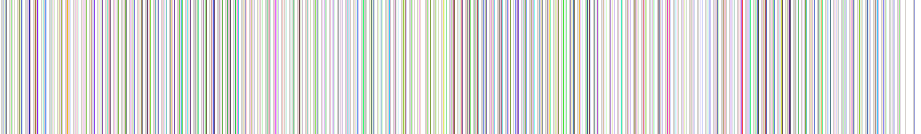 CERTIFICATE OF OFFICIAL REPORTERI certify that the foregoing is a correct transcript from the record of proceedings in the above-entitled matter.Debra L. Pas, CSR 11916, CRR, RMR, RPRFriday, April 17, 2015Disclaimer: The above materials were collected in order to aid you in creating and writing motions. Be advised that many of the motions were computer-scanned and, therefore, may have errors in formatting and text. These errors did not appear in the original documents and should in no way reflect upon the contributors. Also, this collection contains motions from a variety of jurisdictions; hence, many documents may contain case law not applicable to your circuit. Furthermore, each document may not meet the requirements of the local rules in your district. Finally, we do not guarantee the research, legal authority, or quotes included in this collection of motions. Please be sure to check each cite and quote for accuracy, as well as, to Shepardize all authorities.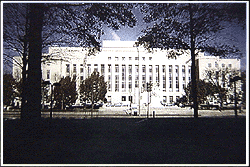 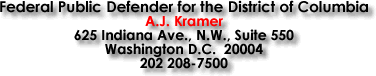 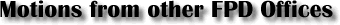 SECTION 1 - PROCEDURAL MOTIONS (Procedure) 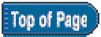 Additional Time Adopt Co-Defendants Motions Amend Conditions of Release Appeal Bond Compel Election Between Multiplicitous Counts Continue Trial 1Continue Trial 2Continue Trial Due to Complexity De Nevo Review of Bond Dissolution of StayEmergency ReleaseExparte Meeting with Judge Insanity NoticeInspect Jury RecordsInventory and Return of Propery Opposition to Government DepositionPreclude AUSA From Filing Documents Under Seal Preclude AUSA From Making Reference to Marine Service Preserve Dispatch TapesPreserve Evidence Preserve IRS Records Pretrial Subpoena Due Tecum Quash Government Subpoena Reconsider Conditions of ReleaseReply to Governments Motion to Amend Conditions of Release Rule 17(b) SubpoenaSever Counts Sever CountsSever Counts and Defendants Sever Counts and Defendants Strike SurplusageStrike Surplusage Strike Surplusage Transport Defendant Travel Funds for Defendant VenueVenueVenue WithdrawWrit Ad Testificacdum Writ Habeas CorpusSECTION 2 - MOTIONS TO DISMISS INDICTMENT (Dismiss) 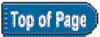 1326(b) Underlying Felony is not an Aggravated Felony 1326(b) Underlying Felony is not an Aggravated Felony 922(g) Unconstitutional922(g) Unconstitutional - US District Court for Northern California 922(g) Unconstitutional - Superior Court, Washington DCCivilDefendant is a JuvenileDeportation Proceeding in Violation of Due Process Destruction of EvidenceDouble Jeopardy After Mistrial Double Jeopardy, Same Offense Duplicity Estoppal Estoppal Failure to Allege an Offense Failure to Allege an OffenseFailure to Preserve Exculpatory Evidence Fifth AmendmentHobbs Act (No Interstate Nexis, Double Jeopardy with 924(c)) Lack of Jurisdiction of SAUSALack of Subject Matter Jurisdiction LopezPre-Grand Jury Publicity Racially Applied StatuteRacially Biased Grand Jury Selection Process Racially Biased Jury SelectionRepressed Memory Evidence Statute of LimitationsUnconstitutional Statute -car jacking Unconstitutional Statute -unregistered firearm Unconstitutional Statute - interstate commerce Unconstitutional Statute -vagueness Unconstitutional Statute -child support Violation of Interstate Agreement on Detainers SECTION 3 - DISCOVERY MOTIONS (Discover) 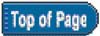 404b and Inspect Evidence Bill of ParticularsBill of Particulars BradyBradyBrady, Specific Brady ViolationCo-Defendant's Statement CompelCompel Polygraph Results of Government Witness Drug DogElectronic Surveillance Electronic Surviellance Expert  Testimony Expert Testimony Forfeiture Proceedings Grand Jury Proceedings Grand Jury Proceedings Hearsay EvidenceImpeachment Evidence of Government Witnesses Informant InformationInformant Information Informant Information Informant Information Informant InformationInformant Information - Post Apprendi Inspect evidence Inspect and Test Jencks Jencks, In Camera Inspection of Law Enforcement Notes Notice of 404BPretrial Discovery Pretrial Jencks Prior Bad ActsPromises and leniency Promises and leniency Promises and leniency Racially Applied Statute Retain NotesReveal the Deal Rule 16Scientific Evidence Selective Prosecution Sentencing Guideline State Police ReportsStipulation Regarding Discovery True ID of InformantWitness List and StatementsSECTION 4 - MOTIONS TO EXCLUDE (Exclude) 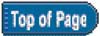 404B EvidenceAgent from Courtroom Co-conspirator Hearsay Civil JudgementCivil Violation Drug DogDrug ID Expert Testimony ExpertExpertExtrinsic Evidence Extrinsic Evidence Handwriting Expert Handwriting Expert Hearsay from a Child ID Expert In Court Identification James Hearing James HearingPrior  Arrest Prior Conviction Prior Sex Acts Repressed Memory Expert Settlement in Civil Case Tape Recordings Tape Recordings Tape Recordings SECTION 5 - MOTIONS TO SUPPRESS (Suppress) 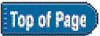 Bad Warrant Border StopDetention of Luggage Entry Without Consent Franks HearingFrisk FriskIdentification Identification Identification ID Reply Jackson/Denno Hearing No Knock Warrant No Probable Cause for Warrant Photographic Line-upPort of Entry Search Port of Entry Search Singleton Statement of Defendant Statement of Defendant Statement of Defendant Traffic StopTraffic Stop Vehicle SearchViolation of State LawSECTION 6 - TRIAL MOTIONS (Trial) 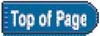 Admit ID Expert Admit Polygraph Admit Polygraph Admit PolygraphAdmit Testimony Regarding Veracity Admit Testimony Regarding Veracity Attorney to Participate in Voir Dire Attorney to Participate in  Voir Dire In Court LineupJudgement of Acquittal Judgement of Acquittal Judgement of AcquittalJury Questions on Pornography Jury QuestionsJury Questions Jury Questions Jury Selection Jury SelectionNotice of Government's Intent to Introduce Certain Evidence Prohibit Witness from Viewing DefendantObjection to Giving Deliberate Ignorance Charge Objection to Giving Deliberate Ignorance Charge Old ChiefOld ChiefRedact StatementResponse to Gov.'s Motion Precluding Theory of Defense Transcript of PrecedingWaive Defendant's PresenceSECTION 7 - SENTENCING MOTIONS (Sentenc) 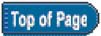 1326(b) Aggravated Felony 5K2.0Aberrant BehaviorAssorted Grounds for Departure Battered WomanDiminished Capacity EntrapmentFamily Circumstances Mental    Illness Mental Illness Reconsider Substantial AssistanceSECTION 8 - POST CONVICTION MOTIONS (Post Con) 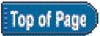 Application for Post Conviction Relief Correct SentenceCorrect Sentence New TrialNew Trail Rule 35 (Allocution) Vacate Sentence1it?2MR. LEUNG:It does, your Honor.3THE COURT:And you didn't choose fit to ask the4Department of Justicewhether in their smarter sentencing,5smarter criminal lawenforcement program this is a good useof6your resources?7MR. LEUNG:We received office approval.	We also8coordinated with theState Department, your Honor.9THE COURT:Pardon?10MR. LEUNG:We also coordinated with the State11Department.12THE COURT:In other words, it was the State13Department, and thatwas whether or not this person had14diplomatic immunity.I'm not even going to address that.15That's another issueentirely.